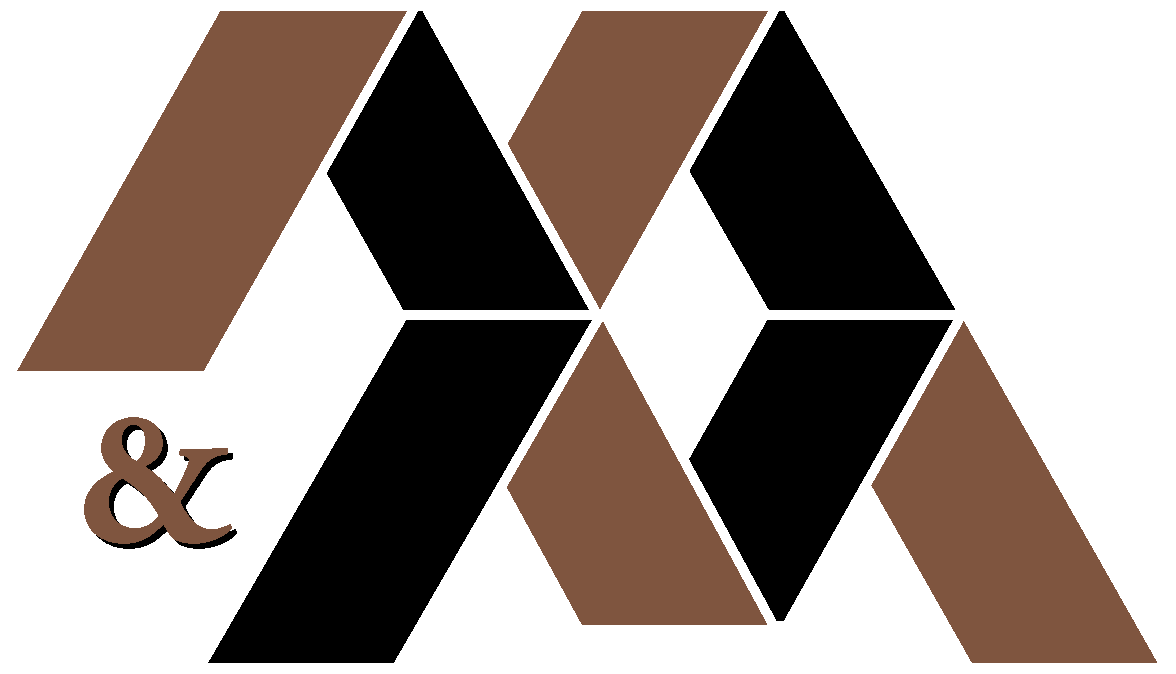 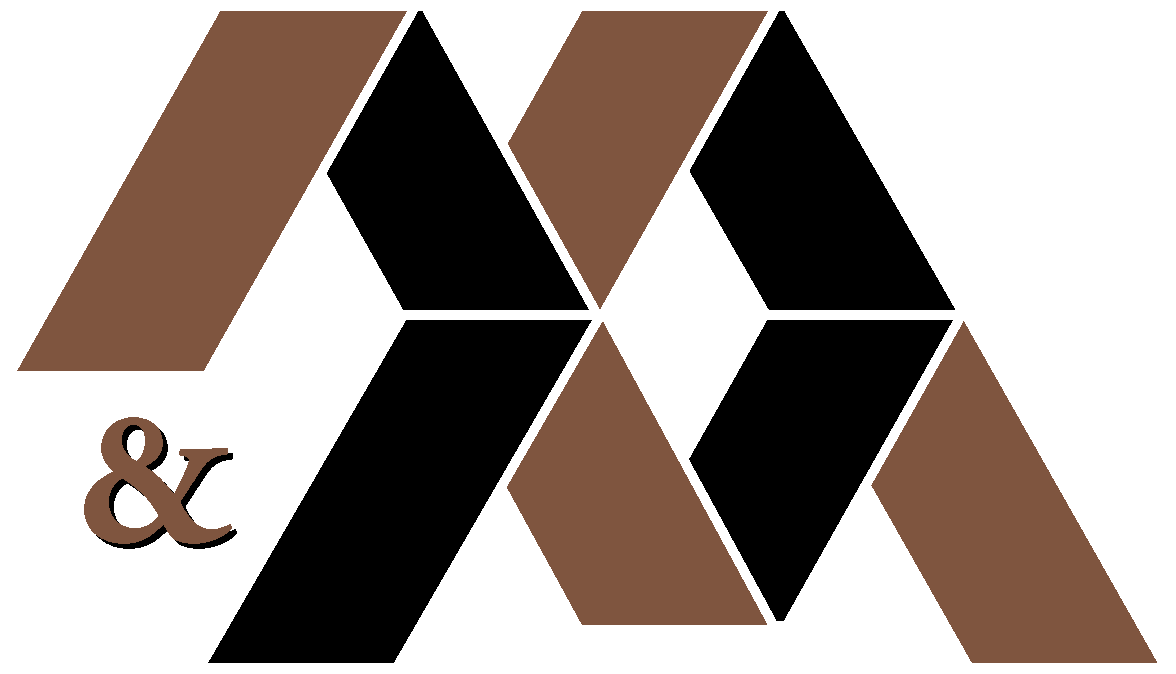 Weekly Legislative Report #7Week Ending February 23, 2024Major Movement on Certificate of NeedA healthcare battle fought for several decades seems to be reaching a critical juncture with last week’s introduction of HB 1339, a bill to modify stringent Certificate of Need (CON) regulations. The bill carries the gravitas of sponsor Butch Parrish (R-Swainsboro), who formerly chaired the Special Committee on Healthcare before recently being named Rules Chairman. Parrish is one of Speaker Jon Burns’ closest allies. The details are myriad, much remains to be negotiated by Crossover Day, and an eventual House version may run into issues in the Senate. However, the Georgia Hospital Association (GHA), long a forceful opponent of any weakening of CON regulations, has said HB 1339 is a great start as it contains numerous mitigating features the association had suggested. Medicaid Expansion DelayedEarlier this year there was much discussion of a “deal” to trade Democratic votes for CON improvements in return for Republican votes for expanding Medicaid. That informal quid pro quo arrangement does not appear to be viable now. Parrish’s CON legislation instead sets up a Comprehensive Health Coverage Commission (see page 25) to study Medicaid expansion. The nine-member Commission would be formed by July 1 and required to report its findings before year’s end, potentially setting up a Medicaid Expansion move next year. Most observers still believe any future expansion would still fall short of the complete expansion many other states have embraced.Amended FY 2024 Budget Heads to Conference CommitteeThe Senate passed its version of the Amended FY 24 budget on Thursday with tweaks on how to spend an additional $5 billion not included in the original bill passed last session. The legislation now goes to a conference committee of three members from each body. Senate Appropriations Chair Blake Tillery reminded his members that the purpose of the amended budget is to “true-up” estimates made for expenses like Medicaid, K-12 education, etc. The other function of the amended budget is to tackle issues that can be addressed with a one-time expenditure if money is available . . . such as starting the new Medical School in Athens and new Dental School in Savannah. Transportation swallows up $1.5 billion of that new spending. Tillery pointed out that the state was able make cash expenditures in this year’s amended budget where normally those items might have resulted in bonded indebtedness.Bill Would Impact Counties and Regional CommissionsRep. Victor Anderson (R-Cornelia) garnered attention from local elected officials this week when he presented HB 1253 to the Governmental Affairs Committee. Anderson’s bill has two distinct sections: 1) It would allow for three rural counties with declining revenues to create a single “special rural district,” which could hire its own administrator, apply for grants and run programs. (Prelude to county consolidation?) 2) It would significantly change the process for selecting members of Regional Commission Councils that are composed of City and County elected officials along with non-official public members. While the bill passed out of Committee, the author admitted there was still work to do and indicated additional amendments would be forthcoming. The bill moved to Rules Committee where options exist to amend it there, return it to Governmental Affairs for more work, or allow it to be amended on the House floor.Teledentistry Bill AdvancesA bill introduced in 2023 to authorize and regulate teledentistry finally made progress last week, passing the House Health Cmte. HB 441 (Katie Dempsey-R) is designed to improve dental care for those who otherwise might not make it to a dental office. There are seven pages of regulations and restrictions, but a common use would be to allow a dental hygienist to examine children in a school, residents of a nursing home, or patients in a public health department under protocol agreements with a dentist. An initial exam would have to be in-person or with a licensed dentist using teledental equipment to make an examination remotely.Staffing Tweaks at Elder Care FacilitiesProposed legislation would revise requirements for a staff member to be physically present on each floor of a personal care home as long as the facility has a “medical alert system” that patients can push to page an individual staff member. The staff member could then help with an emergency on another floor, make a kitchen run, etc. without violating current regulations. The total number of staffers required would remain the same. HB 1335 (John LaHood-R) is pending in the Rules Committee after being approved by the Public Health Committee.Casino Gaming Constitutional AmendmentSR 538 (Carden Summers-R) is a proposed Constitutional Amendment that in addition to sports betting would allow up to five licenses for casinos in Georgia. It passed the Senate Economic Development Committee on Thursday, joining in the Rules Committee SR 579 (Bill Cowsert-R), a Constitutional Amendment limited to only sports betting. Whether either or both will make it to the Senate floor this week remains to be seen. Two Significant Chairs Call It QuitsRep. Penny Houston, a Republican from Nashville who chairs the Appropriations Subcommittee on Economic Development, announced this week that she would not seek reelection after a 26-year legislative career. She was joined by Rep. J Collins, a seven-year veteran and current chair of the Public Safety Committee, who likewise has opted not to run again. Next WeekIt’s crunch time at the General Assembly. The Legislature will be in regular session on Monday and Tuesday next week, while Wednesday is a recess day devoted to last minute committee meetings and preparations before Crossover Day on Thursday. By adjournment Thursday evening (often in the 8-10 p.m. range), a bill must have passed out of its House of origin to stay alive. Friday will be a recess day. Of note, the House has yet to pass the FY 2025 budget.Legislative Tracking ReportHere are the bills we are tracking. New activity is noted in green. Click on the Bill Number to access the current version of the bill. The 2024 Legislative Session is the second session of the 2023-2024 Term of the Georgia General Assembly. Therefore, bills not passed or defeated last session are carried over to the 2024 session. Bills tabled on the floor or pending in the House or Senate Rules Committees at adjournment sine die of the 2023 session have been recommitted to the committee from whence they came.Sections:AgingBusiness – Tort ReformCity & County Governments & Regional CommissionsEconomic DevelopmentElections Environment & Natural ResourcesGovernment – GeneralHealth – GeneralHospitals – CON (Certificate of Need)HospitalsInsuranceMental Health & Developmental DisabilitiesPharmaceuticalsPublic HealthTaxesTransportationAgingHB 291, List of Providers who are Authorized to Participate in the Process for Appointments of a Guardian for an Adult (Rep. Mitchell Scoggins - R) Relating to guardian and ward, so as to add to the list of providers who are authorized to participate in the processes for the appointment of a guardian for an adult, the modification and termination of such guardianship, and the appointment of emergency guardian; to add to the list of providers who are authorized to participate in the processes for appointment of a conservator for an adult, the modification and termination of such conservatorship, and the appointment of an emergency conservator; to provide for limitations on the powers and duties of certain emergency conservators. Status: Referred to Juvenile Justice Cmte, Passed Cmte by Substitute, Pending Rules Cmte, Passed House, Sent to Senate, Referred to Children and Families Cmte, Hearing Held, Passed Cmte by Substitute, Senate Tabled, Recommitted to Children and Families CmteHB 327, Include Step-grandparent and Step-Grandchild relationship into incest definition (Rep. Mike Cameron - R)Relating to incest, so as to include step-grandparent and step-grandchild relationship. Status: Referred to Judiciary Non-Civil Cmte, Passed Cmte, Sent to Rules, Passed House, Sent to Senate, Referred to Judiciary Cmte, Passed Cmte, Pending Rules, Senate Calendar, Senate Tabled, Recommitted to Judiciary CmteHB 404, Safe at Home Act (Rep. Kasey Carpenter - R)Relating to landlord and tenants, so as to provide for a duty of habitability for certain rental agreements. Status: Referred to Judiciary Cmte, Passed Cmte by Substitute, Pending Rules, Passed House, Sent to Senate, Referred to Senate Judiciary Cmte, Passed Cmte, Pending Rules Cmte, Recommitted to Judiciary Cmte, Passed Cmte by Substitute, Pending Rules CmteHB 441, Authorize and Regulate Teledentistry (Rep. Katie Dempsey - R) Relating to dentists, dental hygienists, and dental assistants, so as to authorize and regulate teledentistry in this state by licensed dentists pursuant to permits issued by the Georgia Board of Dentistry. Status: Referred to Health Cmte, Hearing Held, Tabled, Passed Cmte by Substitute, Pending Rules Cmte, Recommitted to Health and Human Services Cmte, Passed Cmte by Substitute, Pending Rules CmteHB 571, Update the GA Alzheimer’s and Related Dementias State Plan every Four Years (Rep. Deborah Silcox - R) Relating to Alzheimer's and Related Dementias State Plan, so as to provide that the Georgia Alzheimer's and Related Dementias State Plan be updated every four years; to provide for a progress report between updates; to revise provisions relating to membership on the advisory council. Status: Referred to Human Relations and Aging Cmte, Withdrawn, Referred to Public Health Cmte, Passed Cmte, Pending Rules, Passed House, Sent to Senate, Referred to Senate Health and Human Services Cmte, Passed Cmte, Pending Rules, Recommitted to Health and Human Services Cmte, Passed Cmte, Passed Senate, To Governor KempHB 582, Allow assisted living communities and PC homes to enroll in Medicaid (Rep. Sharon Cooper – R)Relating to the regulation of hospitals and related institutions, so as to permit assisted living communities and personal care homes to enroll as Medicaid providers. Status: Referred to Human Relations and Aging CmteHB 1078, Establishing PACE program (Rep. Jesse Petrea - R)Relating to services for the aging, so as create a new adult day center licensure exclusion; to authorize the Department of Community Health to establish and implement the Georgia Program of All-Inclusive Care for the Elderly (PACE) as part of the state's medical assistance program; to provide for definitions; to exempt PACE organizations from the requirement to obtain a certificate of authority as a health maintenance organization. Status: Referred to Human Relations and Aging Cmte, Passed Cmte, Pending Rules CmteHB 1123, Establish Exploitation Multidisciplinary Teams (Rep. Carter Barrett – R)Handicapped persons; require establishment of an Adult Abuse, Neglect, and Exploitation Multidisciplinary Team in each judicial circuit. Status: Referred to Judiciary Non-Civil Cmte, Passed Cmte by Substitute, Pending Rules CmteHB 1335, Revising Staffing Requirements at Elder Care Facilities (Rep. John LaHood—R)Relating to regulation of hospitals and related institutions, so as to revise staffing requirements for personal care homes, assisted living communities, and memory care centers. Status: Referred to Public Health Cmte, Passed Cmte by Substitute, Pending RulesHR 141, House Study Committee on Expanding Long-Term Care Options (Rep. Lee Hawkins - R) A Resolution to create a House Study Committee on Expanding Long-Term Care Options, including Green House homes, financing renovations of older nursing homes, Medicaid reimbursements, and tax credits. Status: Referred to Human Relations and Aging Cmte, Passed Cmte by Substitute, Withdrawn and Recommitted to Human Relations and Aging CmteSB 177, “Food Security Eradication Act” (Sen. Harold Jones - D)Relating to agriculture, so as to enact the "Food Insecurity Eradication Act"; to create the Georgia Food Security Advisory Council; to provide for duties; to provide for appointments and reimbursements; to provide for reporting requirements. Status: Referred to Senate Agriculture and Consumer Affairs, Passed Cmte, Passed Senate, Sent to House, Referred to Agriculture & Consumer Affairs Cmte, Passed Cmte by Substitute, Pending Rules, Recommitted to Agriculture & Consumer Affairs CmteSB 477, Peach Save Plan (Sen. Chuck Hufstetler – R)Relating to retirement and pensions, so as to provide for the creation of the Peach Save plan, a defined contribution retirement plan. Status: Referred to Retirement CmteSB 456, Adding disabled persons to Central Caregiver Registry (Sen. Brian Strickland—R)Relating to the central caregiver registry, so as to add disabled persons to the registry; to provide for related matters; to provide an effective date; to repeal conflicting laws; and for other purposes. Status: Referred to Health and Human Services CmteSR 323, Study Cmte on Improving Caregiver Services (Sen. Harold Jones - D)A resolution to create the Senate Study Committee on Improving Family Caregiver Services to determine policy goals and identify legislative actions to improve family caregiving. Status: Referred to Rules Cmte, Passed Cmte, Passed Senate by SubstituteBusiness – Tort ReformHB 271, Motor Carriers and their insurance carriers (Rep. Clay Pirkle – R)Relating to motor vehicles and traffic, so as to repeal provisions authorizing joining of motor carriers and their insurance carriers in tort and contract causes of action. Status: Referred to Judiciary CmteHB 275,  Limit liability relating to employers and insurance providers of commercial vehicle operators based upon history of driving incidents (Rep. Alan Powell - R) Relating to general provisions relative to torts, so as to limit liability relating to employers and insurance providers of commercial motor vehicle operators based upon history of driving incidents. Status: Referred to Judiciary CmteHB 530, Protective Orders for Certain High-Ranking Officers (Rep. James Burchett – R)Relating to depositions and discovery, so as to provide for protective orders for certain high-ranking officers; relating to state tort claims, so as to provide for designees of state government entities for service of process for civil actions. Status: Referred to Judiciary Cmte, Passed Cmte, Sent to Rules, Passed House, Sent to Senate, Referred to Regulated Industries and Utilities Cmte, Passed Cmte by Substitute, Senate Tabled, Recommitted to Regulated Industries and Utilities CmteHB 568, Liability of owners and occupiers of land & weapons carrier (Rep. Beth Camp – R)Relating to provisions regarding liability of owners and occupiers of land, so as to provide that a person, business, or other entity that owns or legally controls a property and prohibits a lawful weapons carrier from possessing a weapon on such property shall assume absolute custodial responsibility for the safety of such lawful weapons carrier from certain threats. Status: Referred to Judiciary CmteHB 890, Protections against discrimination by artificial intelligence (Rep. Mandisha Thomas—D)Relating to laws and statutes, so as to provide for protections against discrimination by artificial intelligence and automated decision tools; to prohibit certain defenses. Status: Referred to Technology and Infrastructure Innovation CmteHB 973, Income tax credits exclusions for long-term public service workers (Rep. Beth Camp–R) Relating to the imposition, rate, computation, exemptions, and credits from state income tax, so as to exclude from Georgia taxable net income certain retirement income received by a taxpayer from long-term public service as a law enforcement officer, firefighter, emergency medical technician, or communications officer; to provide for limitations; to require proof of service; to define a term; to provide for related matters; to provide for an effective date and applicability; to repeal conflicting laws; and for other purposes. Status: Referred to Ways and Means CmteHB 1017, Georgia Squatter Reform Act (Rep. Devan Seabaugh—R)Relating to criminal trespass, so as to include when a person enters a land or premises for purposes of residing on such land or premises; to provide a short title; to provide for a definition; to provide for a violation and penalty; to amend Article 2 of Chapter 11 of Title 44 of the Official Code of Georgia Annotated, relating to proceedings against intruders, so as to provide for the submission of a property affidavit in magistrate court; to provide that proceedings regarding a writ of possession are not required to be jury trials. Status: Referred to Judiciary CmteHB 1019, Increase homestead exemption from certain ad valorem tax (Rep. Matt Reeves—R)Relating to tax exemption, so as to increase the amount of a statewide homestead exemption from certain ad valorem taxes; to provide for applicability; to provide for related matters; to provide for compliance with constitutional requirements; to provide for a referendum, effective dates, and automatic repeal. Status: Referred to Ways and Means Cmte, Passed Cmte, Passed House, Sent to Senate, Referred to Finance CmteHB 1099, Criminal trespass on purple paint marked property (Rep. David Huddleston—R)Relating to general provisions relative to criminal trespass and damage to property, so as to provide for the crime of criminal trespass upon the knowing entry upon land or premises of another that has been marked with purple paint. Status: Referred to Judiciary Non-Civil CmteHB 1114, Data Analysis for Tort Reform Act (Rep. Will Wade—R)Relating to insurance, so as to enact the "Data Analysis for Tort Reform Act"; to provide for definitions; to provide for applicability; to provide for data collection from certain insurers, insurance rating organizations, and state agencies; to provide for confidentiality; to provide for data analysis; to provide for reports; to provide for automatic repeal. Status: Referred to Insurance Cmte, Passed Cmte, Pending Rules, Passed House, Sent to SenateHB 1244, Georgia Intellectual Property Protection Act (Rep. Todd Jones—R)Relating to civil practice, so as to provide for the establishment of dispute financing provisions; to provide for a short title; to provide for definitions; to provide for conflicts of interest in certain circumstances; to provide for financier limitations; to provide for certain disclosures with foreign entities; to provide for indemnification by dispute financiers; to provide for penalties; to provide for application. Status: Referred to Judiciary CmteSB 136, Modify required revenue source for a development project involving workforce housing (Sen. Mike Dugan - R) Relating to the calculation of development impact fees, so as to modify the required revenue source for a development project involving workforce housing. Status: Referred to Economic Development and Tourism Cmte, Passed Cmte, Pending Rules Cmte, Senate Tabled, Taken from Table, Passed Senate, Sent to House, Referred to Governmental Affairs Cmte, Passed Cmte by Substitute, Pending Rules Cmte, Recommitted to Governmental Affairs CmteSB 186, “Georgia Landowners Protection Act” (Sen. Greg Dolezal - R) Relating to the liability of owners and occupiers of land generally, so as to limit landowner liability regarding invitees, licensees, and trespassers; to provide for no landowner liability due to alleged constructive notice of prior crimes or violent nature; to provide for the apportionment of fault. Status: Referred to Insurance and Labor Cmte, Passed Cmte, Pending Rules, Senate Tabled, Recommitted to Insurance and Labor Cmte, Passed Cmte by Substitute, Pending Rules CmteSB 191, Motor Vehicles and Traffic (Sen. Shawn Still – R)Motor Vehicles and Traffic; authorizing joinder of motor carriers and their insurance carriers in tort and contract causes of action. Status: Referred to Transportation Cmte, Passed Cmte, Pending Rules Cmte, Senate Tabled, Recommitted to Transportation CmteSB 192, Limit liability of Employers and Insurance Providers of Commercial Motor Vehicle Operators (Sen. Lee Anderson - R) Relating to general provisions relative to torts, so as to limit liability relating to employers and insurance providers of commercial motor vehicle operators based upon history of driving incidents. Status: Referred to Judiciary CmteSB 200, “Civil Practice Act” (Sen. Bill Cowsert - R) Relating to general provisions governing discovery under the "Civil Practice Act," so as to provide for a party or current or former high-ranking government or corporate officer of whom a deposition is sought to seek a protective order; to require a court to prohibit such deposition subject to exceptions; to provide such exceptions; to provide for modification or vacation of orders upon such motions. Status: Referred to Regulated Industries and Utilities Cmte, Passed Cmte by Substitute, Pending Rules, Senate Tabled, Recommitted to Regulated Industries and Utilities CmteSB 203, Trucking Opportunity Act of 2023 (Sen. Jason Anavitarte – R)Relating to industry services training program, so as to provide for tuition-free programs that relate to the operation of a commercial motor vehicle for veterans. Status: Referred to Transportation Cmte, Passed Cmte, Pending Rules Cmte, Passed Senate as Amended, Sent to House, Referred to House Defense & Veterans Affairs Cmte, Passed Cmte by Substitute, Pending Rules CmteSB 426, Motor Carriers and subrogation for unpaid final judgments (Sen. Blake Tillery—R)Relating to motor vehicles and traffic, so as to revise requirements for joining of a motor carrier and motor carrier's insurer to a cause of action; to provide for subrogation for unpaid final judgments relative to causes of action involving motor carriers. Status: Referred to Judiciary Cmte, Passed Cmte, Pending Rules Cmte, Passed Senate, Sent to House, Referred to Judiciary CmteSB 427, Advertisement disclosure for drugs and legal services (Sen. Blake Tillery—R)Relating to commerce and trade and food, drugs, and cosmetics, respectively, so as to provide for disclosure requirements for advertisements for legal services and for drugs. Status: Referred to Judiciary Cmte, Passed Cmte, Pending Rules Cmte, Senate Tabled, Removed from the Table, Passed Senate as Amended, Sent to HouseSB 428, Caps damages against foster parents in personal injury actions (Sen. Blake Tillery—R)Relating to torts, so as to provide for a cap on damages recoverable against foster parents in personal injury actions involving the use of a motor vehicle by a child where the liability of the foster parent is based solely upon application of the family-purpose car doctrine or the negligent entrustment doctrine; to provide that such cap shall be the policy limits of the applicable motor vehicle liability insurance coverage, subject to conditions. Status: Referred to Judiciary CmteSB 430, Removes the Provisions for Rebuttal Presumption of Risk (Sen. Greg Dolezal—R)Relating to COVID-19 pandemic business safety, so as to revise provisions for rebuttable presumptions of risk by claimants in certain COVID-19 liability claims by repealing certain warning requirements. Status: Referred to Economic Development and Tourism Cmte, Passed Cmte, Pending Rules, Sent to House, Referred to Judiciary Cmte,SB 431, Civil Practice Act (Sen. Blake Tillery - R)Relating to depositions and discovery under the Civil Practice Act, so as to remove certain factors from consideration in discovery determinations; to repeal Code Section 9-11-26.1, relating to deposition from officers and protective orders. Status: Referred to Regulated Industries and Utilities CmteSB 470, Removal of Unlawful Occupants on Land or Tenements (Sen. Ed Setzler—R)Relating to proceedings against intruders, so as to create a notice of vacancy; to provide for removal of unlawful occupants on land or tenements; to require certain law enforcement agencies to act; to provide for a deadline for such; to provide for mandamus relief; to provide for an award of attorney's fees. Status: Referred to Public Safety Cmte, Passed Cmte by Substitute, Pending Rules CmteCity & County Governments and Regional Commissions HB 42, Ad Valorem Tax; County Tax Commissioner Duties (Rep. Marvin Lim - D)Relating to ad valorem taxation, so as to revise provisions concerning the duties of county tax commissioners with respect to the assessment and collection of municipal taxes and fees. Status: Referred to Ways & Means CmteHB 72, Revise provisions relating to compensation and benefits for employees and members of governing bodies (Rep. Debra Bazemore - D)Relating to home rule powers, so as to revise provisions relating to the compensation and benefits for employees and members of governing authorities; to provide for elections and other related matters. Status: Referred to Governmental Affairs CmteHB 204, Georgia Municipal Court Clerks’ Council (Rep. Bill Yearta -  R) Relating to municipal courts, so as to create the Georgia Municipal Court Clerks' Council; to provide for definitions; to provide for the membership, powers, and duties of the council; to provide for funding of the council; to provide for the status of the council and its members. Status: Referred to Judiciary Cmte, Passed Cmte, Pending Rules Cmte, Passed House, Sent to Senate, Referred to Judiciary Cmte, Passed Cmte by Substitute, Pending Rules, Recommitted to Judiciary CmteHB 269, Workforce Innovation and Opportunity Act (Rep. Shaw Blackmon - R) Relating to meetings open to the public, limitation on action to contest agency action, recording, notice of time and place, access to minutes, and telecommunications conferences, so as to authorize local workforce development boards, formed pursuant to the federal Workforce Innovation and Opportunity Act, and their associated committees and local officials to conduct meetings via teleconference. Status: Referred to Governmental Affairs Cmte, Passed Cmte, Pending Rules Cmte, Passed House, Sent to Senate, Referred to Government Oversight Cmte, Senate Tabled, Recommitted to Government Oversight Cmte, Passed Cmte, Pending Rules CmteHB 283, To Change the Manner and method of imposing and collecting taxes on newly manufactured single-family structures (Rep. Beth Camp - R) Relating to general provisions applicable to sales and use tax, so as to change the manner and method of imposing and collecting such taxes on new manufactured single-family structures; to provide for an exemption for pre-owned manufactured single-family structures. Status: Referred to Ways and Means Cmte, Passed Cmte by Substitute, Passed House, Sent to Senate, Referred to Finance CmteHB 290, Revise the Duties of the County Tax Commissioners (Rep. Mitchell Scoggins - R) Relating to municipal taxation, so as to revise provisions concerning the duties of county tax commissioners with respect to the assessment and collection of municipal taxes and fees; to provide for terms and conditions. Status: Referred to Ways and Means Cmte, Passed Cmte, Pending Rules Cmte, Passed House, Sent to Senate, Referred to Finance Cmte, Passed Cmte by Substitute, Senate Tabled, Recommitted to Finance Cmte, Passed Cmte, Pending Rules CmteHB 415, Joint County and Municipal Sales and Use Tax (Rep. Deborah Silcox - R) Relating to joint county and municipal sales and use tax (LOST), so as to revise a provision related to the call of elections. Status: Referred to Ways and Means CmteHB 461, Local Regulatory Fee Usage (Rep. Brad Thomas—R)Relating to general provisions regarding specific, business, and occupation taxes, so as to require that the proceeds of local government regulatory fees be used to pay for regulatory activity and not general operations; to revise the list of professions which may be subject to such regulatory fees; to remove certain provisions authorizing calculation of regulatory fees for renovation and other construction projects. Status: Referred to Ways and Means Cmte, Passed Cmte by Substitute, Passed House by Substitute, Sent to Senate, Referred to Finance CmteHB 514, Housing Regulation Transparency Act (Rep. Dale Washburn - R) Relating to zoning procedures, so as to provide for the length and renewal of moratoriums related to zoning decisions; to provide for legislative findings; to provide procedures for the levy, collection, use, and waiver of fees related to zoning decisions and related permits; to revise notice and hearing requirements for certain zoning decisions. Status: Referred to the Governmental Affairs Cmte, Passed Cmte by Substitute, Pending Rules Cmte, Passed House, Sent to Senate, Referred to Economic Development and Tourism Cmte, Passed Cmte by Substitute, Passed Senate, Sent to House for Agree/Disagree, House Disagreed, Sent to Senate, Senate Insisted, House Insisted, House Conference Cmte Appointed: Representatives from the 144th, 175th and 33rd, Senate Conference Cmte Appointed: Senators from the 30th, 21st and 45th HB 517, Georgia Homeowner Opportunity Act (Rep. Dale Washburn - R) Relating to buildings and housing, so as to enact the "Georgia Homeowner Opportunity Act"; to prohibit local governments from adopting or enforcing ordinances or regulations relating to or regulating building design elements as applied to one- or two-family dwellings. Status: Referred to Governmental Affairs CmteHB 567, Peace officers to serve as authorized representatives of a property owner relating to enforcement of criminal trespass (Rep. Mike Cheokas - R)Relating to general provisions relative to criminal trespass and damage to property and general provisions relative to provisions applicable to counties and municipal corporations, respectively, so as to provide for peace officers to serve as authorized representatives of a property owner or rightful occupant in certain instances relating to the enforcement of criminal trespass; to authorize the establishment of trespass enforcement programs by governing authorities of counties and municipal corporations; to provide for program standards. Status: Referred to Public Safety and Homeland Security CmteHB 583, Authorize production and sale of homemade food items with certain exemptions, requirements, and disclosures (Rep. Leesa Hagan - R) Relating to standards, labeling, and adulteration of food, so as to authorize the production and sale of homemade food items with certain exemptions, requirements, and disclosures; to provide for definitions; to provide for licensing and inspections; to provide for a civil penalty; to provide for conforming changes; relating to general provisions applicable to counties and municipal corporations, so as to prohibit local regulation of homemade food items. Status: Referred to Agriculture and Consumer Affairs CmteHB 946, Intergorvenmental Agreements Tax Collection (Rep. Lee Hawkins - R)Relating to the special district mass transportation sales and use tax, so as to revise requirements for intergovernmental agreements between counties and qualified municipalities for collection of such tax; to provide for standards for disbursement of proceeds for municipalities absent from an intergovernmental agreement; to revise the maximum amount and time frame for the collection of such tax when an intergovernmental agreement has been entered into between a county and all qualified municipalities. Status: Referred to Ways and Means Cmte, Passed Cmte by Substitute, Pending Rules Cmte, Passed House by Substitute, Sent to Senate, Referred to Finance CmteHB 973, Income tax credits exclusions for long-term public service workers (Rep. Beth Camp–R) Relating to the imposition, rate, computation, exemptions, and credits from state income tax, so as to exclude from Georgia taxable net income certain retirement income received by a taxpayer from long-term public service as a law enforcement officer, firefighter, emergency medical technician, or communications officer; to provide for limitations; to require proof of service; to define a term; to provide for related matters; to provide for an effective date and applicability; to repeal conflicting laws; and for other purposes. Status: Referred to Ways and Means CmteHB 982, State Workforce Development Board developing a High-Demand Career List based on workforce need (Rep. Matthew Gambill - R)Relating to the State Workforce Development Board, so as to require the State Workforce Development Board to develop, approve, and annually publish a High-demand Career List identifying those careers most critical to the state's current and future workforce needs; to amend Title 20 of the O.C.G.A., relating to education, so as to provide for conforming changes; to require the Office of Student Achievement to work in consultation with the State Workforce Development Board to audit and report on the effectiveness of employment, wage attainment, and retention of students in programs that align with the High-demand Career List; to provide for related matters; to repeal conflicting laws; and for other purposes. Status: Referred to Higher Education Cmte, Passed Cmte, Passed House, Sent to Senate, Referred to Higher Education CmteHB 999, Provide for new authority for the Department of Community Affairs (Rep. Lynn Smith - R)Relating to general provisions applicable to counties only, so as to provide for a new category of district; to provide for legislative intent; to provide for definitions; to provide for new authority for the Department of Community Affairs; to provide for application procedures; to provide for authority to seek state and federal funds; to provide for related matters; to repeal conflicting laws; and for other purposes. Status: Referred to Governmental Affairs CmteHB 1115, Instituting Flexible Penny Local Option Sales Tax (FLOST) (Rep. Noel Williams Jr.—R)relating to sales and use taxes, so as to revise provisions for the maximum allowable sales and use tax rate; to remove the prohibition of simultaneously levying a LOST and a HOST; to phase out certain local sales taxes and authorize a new flexible penny local option sales tax ('FLOST'); to provide for audits and reports; to provide for the withholding of funds by the state under certain circumstances; to amend Article 2 of Chapter 9 of Title 32 of the Official Code of Georgia Annotated, relating to the Metropolitan Atlanta Rapid Transit Authority (MARTA), so as to remove provisions exempting certain retail sales and use taxes from the cap on local sales taxes. Status: Referred to Ways and Means Cmte, Passed Cmte by Substitute, Pending Rules CmteHB 1116, Extending historic home tax credit (Rep. Debbie Buckner—D)Relating to the imposition, rate, computation, exemptions, and credits relative to income taxes, so as to extend the sunset date for the historic home portion of the tax credits for the rehabilitation of historic structures; to extend a provision for an automatic repeal of such tax credit. Status: Referred to Ways and Means Cmte, Passed Cmte by Substitute, Pending Rules CmteHB 1134, Extend tax credit for the rehabilitation of historic structures (Rep. Ron Stephens—R)Relating to the imposition, rate, computation, exemptions, and credits relative to income taxes, so as to extend the sunset date for the tax credits for the rehabilitation of historic structures; to expand the criteria for historic homes to qualify for such credits; to increase the aggregate caps for credits related to historic structures other than historic homes; to provide for a five-year carry-forward period for credits for historic structures other than historic homes. Status: Referred to Ways and Means CmteHB 1197, Expand revitalization zone tax credits for historic rehabilitation (Rep. Penny Houston—R)Relating to the imposition, rate, computation, exemptions, and credits relative to income taxes, so as to expand the revitalization zone tax credits to include rehabilitation of historic residential structures; to authorize the extension of a designation as a revitalization zone; to authorize areas to be designated as revitalization zones more than once; to provide that no new designations or extensions shall be made after a certain date; to provide for information sharing; to extend a provision for an automatic repeal. Status: Referred to Ways and Means CmteHB 1225, Joint County and Municipal Sales and Use Tax (Rep. Chuck Martin—R)Relating to joint county and municipal sales and use tax (LOST), so as to revise provisions related to negotiations for the distribution of tax proceeds. Specifically, relating to distribution and use of proceeds, certificate specifying percentage of proceeds for each political subdivision, determination of proceeds for absent municipalities, procedure for filing certificates, effect of failure to file, and renegotiation of certificate. Status: Referred to Ways and Means CmteHB 1253, Revises Selection of Regional Commission Members (Rep. Victor Anderson—R)Relating to regional commissions, so as to revise the composition of the governing council for regional commissions; to provide for the training of members thereof; to provide for terms of office, filling of vacancies, and appointment of successors. Status: Referred to Governmental Affairs Cmte, Passed Cmte by Substitute, Pending Rules CmteHB 1266, Certifications from DCA to Prioritize Grant and Loans Submitted by Local Governments (Rep. Dale Washburn—R)Relating to conservation and natural resources, highways, bridges, and ferries, and state government, respectively, so as to provide for a system whereby certain local governments may seek certifications from the Department of Community Affairs upon the enactment of certain policies that can be used to receive priority in grant and loan applications submitted to state agencies. Status: Referred to Governmental Affairs Cmte, Passed Cmte, Pending Rules CmteHR 118, Amendment to the Constitution to authorize county tax commissioners to waive certain delinquent ad valorem property taxes. (Rep. Bill Yearta - R)Proposing an amendment to the Constitution so as to authorize county tax commissioners, subject to local governing authority approval, to waive certain delinquent ad valorem property taxes, penalties, and interest for the purpose of placing non-revenue generating and tax delinquent property back to effective utilization status. Status: Referred to Ways & Means CmteHR 804, Alters payable period for loans for counties, municipalities, and other political subdivisions (Rep. Chuck Martin—R)An amendment to the Constitution so as to change the date by which temporary loans for counties, municipalities, and other political subdivisions of this state are payable in full, from the end of the calendar year to within 12 months of the initial funding date of the loans. Status: Referred to Judiciary Cmte, Recommitted to Governmental Affairs Cmte, Passed Cmte, Passed House, Sent to Senate, Referred to Finance CmteHR 1041, Constitutional amendment to alter taxation authority of counties and consolidated governments (Rep. Dale Washburn—R)Proposing an amendment to the Constitution so as to provide that the governing authority of any county or consolidated government shall be authorized to adopt an alternative method of appraisal and assessment of real property located within such county for taxation. Status: Referred to Ways and Means CmteHR 1115, Assessment and Reclassification of Low-Income Building Projects for Ad Valorem Tax (Rep. Shaw Blackmon—R)An amendment to the Constitution so as to provide that qualified low-income building projects may be classified as a separate class of property for ad valorem property tax purposes, and different rates, methods, and assessment dates may be provided for such building projects. Status: Referred to Ways and Means CmteSB 26, Development Authority and Community Improvement District Meetings to be held via teleconferencing (Sen. Greg Dolezal - R) Relating to state government, so as to permit meetings and public hearings of development authorities and community improvement districts to be held by teleconference. Status: Referred to Economic Development and Tourism Cmte, Passed Cmte, Pending Rules Cmte, Passed as Amended, Sent to House, Referred to Governmental Affairs Cmte, Passed Cmte by Substitute, Pending Rules, Passed House, Sent to Senate for Agree/Disagree, Senate Agreed, Sent to House for Agree/Disagree, House Agreed, To Governor KempNote: Amended to include Workforce Development BoardsSB 113, Transition of services and facilities from an existing municipality to a newly incorporated municipality (Sen. Randy Robertson - R)Relating to incorporation of municipal corporations, so as to provide for the transition of services and facilities from an existing municipality to a newly incorporated municipality. Status: Referred to State and Local Governmental Operations Cmte, Senate Tabled, Recommitted to State and Local Governmental Operations CmteSB 114, Incorporate the City of Buckhead (Sen. Randy Robertson - R) To incorporate the City of Buckhead City; to provide a charter; to provide for boundaries and powers of the city; to provide for effective dates. Status: Referred to State and Local Governmental Operations Cmte, Passed Cmte by Substitute, Pending Rules, Senate Defeated 23 – 33SB 161, Protect Counties and Municipalities from Cyber Attacks (Sen. John Kennedy - R) Relating to general provisions applicable to counties and municipal corporations, so as to ensure that counties and municipalities are protected from cyber attacks directed at contractors and suppliers by requiring certain provisions in the county and municipal contracts; to amend Chapter 25 of Title 50 of the O.C.G.A., relating to the Georgia Technology Authority, so as to ensure that state agencies are protected from cyber attacks directed at contractors and suppliers by requiring certain provisions in contracts entered into by the state and its agencies. Status: Referred to Science and Technology CmteSB 171, Limit the length of a Development Authority Director’s Hold-over period following the expiration of the term of office (Sen. Max Burns - R) Relating to development authorities, so as to limit the length of a director's hold-over period following expiration of term of office; to amend Code Section 36-62A-21 of the O.C.G.A., relating to required training on development and redevelopment programs, so as to require directors to do yearly continuing education; to amend Part 3 of Article 8 of Chapter 14 of Title 44 of the O.C.G.A., relating to mechanics and materialmen liens, so as to provide that such liens may attach to the usufruct interest of properties owned by or titled in a development authority or downtown development authority. Status: Referred to Economic Development and Tourism Cmte, Passed Cmte by Substitute, Senate Tabled, Recommitted to Economic Development and Tourism Cmte, Passed Cmte by Substitute, Pending Rules CmteSB 188, To Prohibit Certain use Restrictions on Residential Dwellings (Sen. Russ Goodman - R)Relating to local government, so as to prohibit certain use restrictions on residential dwellings that are used in residential rental agreements. Status: Referred to Regulated Industries and Utilities CmteSB 214,  To Change the Number of Retail Dealer Licenses that a Person May Hold or Have a Beneficial Interest In (Sen. Shawn Still - R)Relating to alcoholic beverages, so as to change the number of retail dealer licenses that a person may hold or have a beneficial interest in. Status: Referred to Regulated Industries and Utilities CmteSB 248, Ordinances for Governing and Policing Unincorporated Areas of Counties (Sen. Nikki Merritt - D) Relating to general provisions regarding counties, so as to revise provisions relating to ordinances for governing and policing unincorporated areas of counties; to amend Chapter 60 of Title 36 of the O.C.G.A., relating to provisions applicable to counties and municipal corporations, so as to authorize enhanced monetary penalties for repeated violations of certain county and municipal codes or ordinances. Status: Referred to State and Local Governmental Operations CmteSB 256, Municipalities to Enter Into Long-Term Leases Relating to Affordable Workforce Housing (Sen. Derek Mallow - D)Relating to general provisions applicable to counties and municipal corporations, so as to authorize counties and municipalities to enter into certain long-term leases relating to affordable workforce housing projects or undertakings. Status: Referred to the State and Local Governmental Operations CmteSB 257, “Business Enterprise” to include New Workforce Housing Construction and Workforce Housing Rehabilitation (Sen. Derek Mallow - D) Relating to definitions relative to enterprise zones, so as to change the definition of "business enterprise" to include new workforce housing construction and workforce housing rehabilitation. Status: Referred to State and Local Governmental Operations CmteSB 263, Prohibit Local Governments from Disconnecting Interconnected Public Water Systems (Sen. Sam Watson - R) Relating to general provisions applicable to counties and municipal corporations, so as to prohibit local governments from disconnecting interconnected public water systems if it is likely to negatively impact the ability of users to acquire fire insurance. Status: Referred to the Insurance and Labor CmteSB 383, Revised tax collection requirements between counties and qualified municipalities (Sen. Shelly Echols - R)Relating to the special district mass transportation sales and use tax, so as to revise requirements for intergovernmental agreements between counties and qualified municipalities for collection of such tax; to provide for standards for disbursement of proceeds for municipalities absent from an intergovernmental agreement; to revise the maximum amount and time frame for the collection of such tax when an intergovernmental agreement has been entered into between a county and all qualified municipalities. Status: Referred to Finance CmteSB 413, Prohibits special elections from presenting a question to the voters on sales and use taxes (Sen. Randy Robertson - R)Relating to conduct of special primaries and special elections generally, so as to revise provisions relating to dates for certain special elections related to sales and use taxes, with the exception of the Tuesday after the first Monday in November in even numbered years. Status: Referred to Rules Cmte, Passed Cmte by Substitute, Pending Rules CmteSB 443, Inclusion of local government costs in nuisance complaints (Sen. Ben Watson - R)Relating to abatement of nuisances generally, so as to provide for inclusion of claims against promoters and organizers for costs incurred by local governments due to unpermitted events in complaints filed on behalf of the public. Status: Referred to Public Safety Cmte, Passed Cmte, Pending Rules Cmte, Passed Senate, Sent to House, Referred to Judiciary Non-Civil Cmte, Passed Cmte, Pending Rules CmteSB 499, Related to implementation and Practices of Local Government Service Delivery (Sen. Frank Ginn—R)Relating to coordinated and comprehensive planning and service delivery by counties and municipalities, so as to revise provisions for establishing, negotiating, reviewing, revising, and filing local government service delivery strategies; to require the development of state-wide mapping standards; to revise the dispute resolution process; to revise provisions related to sanctions; to require and limit the promulgation of certain rules and regulations. Status: Referred to State and Local Government Operations CmteSR 619, Creates Senate Public Utility Once Source Committee (Sen. Ed Harbison—D)A resolution creating the Senate Public Utility Once Source Billing of Local Governments Study Committee. Status: Referred to Regulated Industries and Utilities CmteEconomic DevelopmentHB 353, Georgia Lottery for Education Act (Rep. Alan Powell - R) To provide that administrative procedures and actions regarding bona fide coin-operated amusement machines shall be subject to Chapter 13 of Title 50. Status: Referred to Higher Education Cmte, Withdrawn and Recommitted to Regulated Industries Cmte, Referred to Lottery Oversight - Gaming Subcmte, Passed Subcmte, Passed Cmte by Substitute, Pending Rules Cmte, Passed House, Sent to Senate, Referred to Economic Development and Tourism Cmte, Passed Cmte by Substitute, Passed Senate, Sent to House for Agree/DisagreeHB 380, Georgia Lottery Game of Sports Betting Act (Rep. Marcus Wiedower - R)To authorize and provide for the regulation and taxation of sports betting; to provide for additional powers and duties of the Georgia Lottery Corporation; to amend Part 1 of Article 2 of Chapter 12 of Title 16 of the O.C.G.A., relating to gambling. Status: Referred to Higher Education Cmte, Passed Cmte by Substitute, Pending Rules Cmte, Recommitted to Higher Education CmteHB 465, Georgia Lottery for Education Act (Rep. Alan Powell - R) To provide that the sale of a master license which occurs under certain circumstances shall be performed by public auction. Status: Referred to the Regulated Industries CmteHB 473, Local Governments to Operate Bingo Games to Offset Reduced Tax Collections (Rep. Buddy Deloach - R) Relating to bingo, so as to authorize local governments to operate bingo-based games to offset reduced tax collections that result from the ownership by the State of Georgia of large amounts of forest lands; to provide legislative intent; to amend Code Section 48-14-1 of the O.C.G.A., relating to grants to counties containing more than 20,000 acres of state-owned land not subject to taxation, limit on amount of grants, evaluation and assessment, and procedure for billing State Forestry Commission, so as to revise grant awards to counties licensed to operate bingo games. Status: Referred to Regulated Industries Cmte, Passed Cmte by Substitute, Pending Rules Cmte, Recommitted to Regulated Industries Cmte, Passed Cmte by Substitute, Pending Rules CmteHB 986, Criminal offense for deep fake election interference (Rep. Brad Thomas—R)Relating to elections and primaries generally, so as to establish the criminal offense of election interference with a deep fake and solicitation of such; to provide for definitions; to provide for exceptions; to provide for punishment; to provide for the State Election Board to publish results of investigations into such offenses; to provide for legislative findings. Status: Referred Technology and Infrastructure Innovation Cmte, Passed Cmte by Substitute, Pending Rules CmteHB 1002, Gift card redemption on Class B coin operated machines (Rep. Beth Camp - R)Relating to lottery for education, so as to provide for redemption for successful play of bona fide coin operated amusement machines through gift cards at automated kiosks under certain conditions; to provide a definition; to provide for related matters; to provide for an effective date; to repeal conflicting laws; and for other purposes. Status: Referred to Regulated Industries CmteHB 1329, Taxation and Regulation of “Fantasy” Gaming (Rep. Ron Stephens—R)Relating to state government, so as to authorize and provide for the regulation and taxation of fantasy contests in this state; to provide for additional powers and duties of the Georgia Lottery Corporation; to amend Part 1 of Article 2 of Chapter 12 of Title 16 of the Official Code of Georgia Annotated, relating to gambling, so as to exclude any consideration paid to a fantasy contest operator licensee from the definition of "bet"; to amend Title 48 of the Official Code of Georgia Annotated, relating to revenue and taxation, so as to exempt entry fees for fantasy contests. Status: Referred to Economic Development and Tourism CmteHR 210,  A Constitutional Amendment to authorize sports betting, pari-mutuel betting, and casino gambling (Rep. James Beverly – D)Proposing an amendment to the Constitution of the State of Georgia to authorize the Georgia General Assembly to provide by general law for sports betting, pari-mutuel betting, and casino gambling in this state; to provide for the regulation and allocation of revenues of such activities; matters; to provide for the submission of this amendment for ratification or rejection. Status: Referred to Regulated Industries CmteSB 172, Regulate and Tax Sports Betting in Georgia (Rep. Bill Cowsert - R) Relating to state government, so as to authorize and provide for the regulation and taxation of sports betting in this state; to provide for additional powers and duties of the Georgia Lottery Corporation; to amend Title 48 of the O.C.G.A., relating to revenue and taxation, so as to exempt wagers placed as part of sports betting. Status: Referred to Regulated Industries and Utilities Cmte, Passed Cmte by Substitute, Pending Rules, Senate Tabled, Recommitted to Regulated Industries and Utilities Cmte, Passed Cmte, Pending Rules, Senate TabledSB 174, “Georgia Lottery for Education Act” (Sen. Clint Dixon - R) To provide that administrative procedures and actions regarding coin-operated amusement machines shall be subject to Chapter 13 of Title 50. Status: Referred to Economic Development and Tourism CmteSB 386, Regulation and Taxation of Sports Betting (Sen. Clint Dixon - R)relating to state government, so as to authorize and provide for the regulation and taxation of sports betting in this state; to change certain provisions relating; to increase funding to the state's Pre-K programs; to provide for the corporation to engage in certain activities related to sports betting; to provide for a short title; to amend Part 1 of Article 2 of Chapter 12 of Title 16 of the O.C.G.A., relating to gambling, so as to exclude any consideration paid to a sports betting licensee from the definition of "bet"; to amend Title 48 of the O.C.G.A., relating to revenue and taxation, so as to exempt wagers placed as part of sports betting. Status: Referred to Economic Development and Tourism Cmte, Passed Cmte by Substitute, Pending Rules Cmte, Pass Senate as Amended, Sent to House, Referred to Higher Education CmteSB 435, Infrastructure and Community Development Act (Sen. Frank Ginn - R)Establishes “Independent Districts”: Independent districts are a legitimate alternative method available for use by the private and public sectors, as authorized by state law, to manage and finance basic services for community developments. Status: Referred to Regulated Industries and Utilities CmteSB 543, Alters Provisions Related to Bingo Winnings and Operations by Non-Profits (Sen. Matt Brass—R)Relating to bingo, so as to change certain provisions relating to bingo games operated by nonprofit, tax-exempt organizations; to remove certain limitations regarding premises on which such bingo games may be held; to change certain provisions relating to the prizes and proceeds of such bingo games. Status: Referred to Economic Development and Tourism Cmte, Passed Cmte by Substitute, Pending Rules CmteSR 538, To allow Gaming in Georgia (Sen. Carden Summers – R)An amendment to the Constitution of the State of Georgia to authorize gaming. Status: Referred to Economic Development Cmte, Passed Cmte by Substitute, Pending Rules CmteSR 579, Constitutional Amendment to legalize sports betting (Sen. Bill Cowsert—R)An amendment to the Constitution of the State of Georgia so as to authorize the Georgia General Assembly to provide by general law for sports betting in this state; to provide for the regulation and allocation of revenues of such activities; to provide for related matters; to provide for the submission of this amendment for ratification or rejection. Status: Referred to Regulated Industries and Utilities Cmte, Passed Cmte, Pending Rules CmteElectionsHB 200 Municipalities to use instant runoff voting for their elections (Rep. Joseph Gullett - R) Relating to primary and general elections, so as to provide the option for the use of instant runoff voting in local elections. Status: Referred to Governmental Affairs CmteHB 426, Revise provisions about the Retention and Preservation of Ballots and Election Documents (Rep. Shaw Blackmon - R) Relating to elections and primaries generally, so as to revise provisions related to the retention and preservation of ballots and other election documents; to remove provisions for keeping such ballots and documents under seal. Status: Referred to Governmental Affairs Cmte, Passed Cmte by Substitute, Pending Rules Cmte, Recommitted to Governmental Affairs CmteSB 122, Provide Qualifications of Members of Performance Review Boards (Sen. Kay Kirkpatrick - R) Relating to primaries and elections generally, so as to provide for the qualifications of members of performance review boards; to provide for ballots and ballot labels to be securely stored; to provide for construction; to revise provisions related to the retention and preservation of ballots and other election documents; to remove provisions for keeping such ballots and documents under seal; to provide for electronic document inspection upon certification of election results. Status: Referred to Ethics CmteSB 189, To count text portions of ballots for vote tabulation and recount purposes (Sen. Max Burns - R) Relating to primaries and elections generally, so as to provide that the text portions of ballots produced by ballot marking devices shall be counted for vote tabulation and recounts purposes instead of any machine coding. Status: Referred to Ethics Cmte, Passed Cmte by Substitute, Sent to House, Referred to Governmental Affairs CmteSB 226, Require Unique Bar Codes and Alphanumeric Accountability Numbers on Individual Absentee Ballots (Sen. Marty Harbin - R) Relating to primaries and elections generally, so as to require unique bar codes and alphanumeric accountability numbers on individual absentee ballots; to revise provisions regarding the preparation and mailing of absentee ballot envelopes; to revise provisions regarding the opening of absentee ballots; to revise provisions relating to validation of provisional ballots. Status: Referred to Ethics CmteEnvironment & Natural ResourcesHB 71,  Okefenokee Protection Act (Rep. Darlene Taylor - R)Relating to surface mining, so as to prohibit the director of the Environmental Protection Division of the Natural Resources Department from issuing, modifying, or renewing any permit or accepting any bond to conduct surface mining operations on Trial Ridge for future permit applications and amendments. Status: Referred to Natural Resources and Environment CmteHB 436, Revise Maximum Criminal Penalties for Surface Mining Violations (Rep. John Corbett - R) Relating to surface mining, so as to revise the maximum criminal penalties for violations. The maximum fine shall be increased to $10,000 from $1,000. Status: Referred to Natural Resources and Environment Cmte, Passed Cmte, Pending Rules Cmte, Passed House, Sent to Senate, Referred to Natural Resources and the Environment Cmte, Passed Cmte, Pending Rules Cmte, Recommitted to Natural Resources and Environment, Passed Cmte, Pending Rules CmteHB 1169, Allows EPD Director to use Out-of-State Regulatory History when Assessing Permits (Rep. Rick Townsend—R)Relating to Environmental Protection Division, Environmental Advisory Council, duties of council and its members and director, appeal procedures generally, permit applications, and inspections, so as to authorize the director of the Environmental Protection Division to investigate and consider out-of-state regulatory history when processing applications for certain permits. Status: Referred to Natural Resources and Environment Cmte, Hearing OnlyHB 1338, Provides 3-Year Moratorium on the Acceptance of New Permits by EPD (Rep. John Corbett—R)Amends the "Georgia Surface Mining Act of 1968," so as to provide for a three-year moratorium on the acceptance of applications for new permits by the Environmental Protection Division of the Department of Natural Resources for surface mining utilizing dragline mining for heavy mineral sands; to prohibit tolling; to provide for administrative and judicial review and affirmation by operation of law. Status: Referred to Natural Resources and Environment Cmte, Passed Cmte by SubstituteHR 438, House Study Cmte on the Okefenokee Swamp (Rep. Darlene Taylor - R) A resolution to create the House Study Committee on the Okefenokee Swamp to understand the area and associated needs in order to thoughtfully plan for the protection and proper usage of the Okefenokee, including, but not limited to, describing the area it encompasses and its inhabitants and history, adequately planning for water and other resource use, establishing security measures, and identifying options and alternatives for construction and industrial development. Status: Referred to Natural Resources & Environment Cmte, Passed Cmte by Substitute, Pending Rules Cmte, Recommitted to Natural Resources CmteGovernment – GeneralHB 988, State Agencies must annually document their AI usage (Rep. Brad Thomas—R)Relating to the Georgia Technology Authority, so as to provide for an annual inventory of artificial intelligence usage by state agencies; to provide for annual reports of such; to provide for the authority to develop and establish certain policies. Status: Referred Technology and Infrastructure Innovation Cmte, Passed Cmte by Substitute, Pending Rules Cmte, Passed House by Substitute, Sent to Senate, Referred to Science and Technology CmteHB 1096, Continuing education tracking solution to monitor licensure compliance (Rep. Dale Washburn—R)Relating to general provisions of professions and businesses, so as to establish on behalf of professional licensing boards under the jurisdiction of the office of the Secretary of State a continuing education tracking solution to monitor compliance of licensees with applicable continuing education requirements; to provide for definitions; to require compliance with continuing education requirements prior to the issuance of certain licenses. Status: Referred to Regulated Industries Cmte, Passed Cmte by Substitute, Pending Rules,SB 180, “Georgia Religious Freedom Restoration Act” (Sen. Ed Setzler - R)Relating to state government, so as to provide for the preservation of religious freedom; to provide for legislative findings and determinations; to provide for the granting of relief. Status: Referred to Judiciary CmteSB 429, Small Business Protection Act of 2024 (Sen. Greg Dolezal - R)Relating to the General Assembly, health, and state government, respectively, so as to provide for procedures and processes concerning the enactment of legislation and the adoption of rules and regulations; to provide definitions; to provide for the preparation and submission of small business impact analyses for bills introduced during sessions of the General Assembly. Status: Referred to Regulated Industries and Utilities Cmte, Passed Cmte, Pending Rules CmteHealth – GeneralHB 82, Limit eligibility for rural physician tax credit to physicians (Rep. Mack Jackson - D) Relating to state income tax credits, so as to limit eligibility for the rural physician tax credit to persons who qualify; to create a new tax credit for rural physicians, dentists, nurse practitioners, and physician assistants. Status: Referred to Ways and Means Cmte, Passed Cmte by Substitute, Pending Rules Cmte, Passed House, Sent to Senate, Referred to Finance Cmte, Passed Cmte by Substitute, Pending Rules Cmte, Senate Tabled, Recommitted to Finance Cmte, Passed Cmte by Substitute, Pending Rules CmteHB 140, Three-year pilot program to provide coverage for the diagnosis and treatment of certain pediatric disorders (Rep. Lee Hawkins - R) Relating to the health insurance plan of state employees, so as to provide coverage for the diagnosis and treatment of pediatric autoimmune neuropsychiatric disorders associated with streptococcus infection (PANDAS) and pediatric acute-onset neuropsychiatric syndrome (PANS) under the state health benefits plan. Status: Referred to Health CmteHB 196, Georgia Access to Medical Cannabis Commission (Rep. Alan Powell - R) Relating to access to medical cannabis, so as to provide that the Georgia Access to Medical Cannabis Commission shall be subject to the Administrative Procedure Act and laws governing open meetings and open records. Status: Referred to Judiciary Non-Civil Cmte, Passed Cmte by Substitute, Pending Rules Cmte, Withdrawn and Recommitted to Judiciary Non-Civil Cmte, Passed Cmte by Substitute, Passed House, Sent to Senate, Referred to Regulated Industries and Utilities Cmte, Hearing Held, Passed Cmte by Substitute, Passed Senate by Substitute, Sent to House for Agree/Disagree, House Agreed as Amended, Sent to Senate, Senate DisagreedHB 308, Revise Tax Credits for Certain Medical Preceptor Rotations (Rep. Mark Newton - R) Relating to income taxes, so as to revise a tax credit for certain medical preceptor rotations; to add dentistry; to increase the value of the tax credit; to revise definitions; to extend the sunset provision for such tax credit; to provide for related matters; to provide for an effective date and applicability. Status: Referred to Ways and Means Cmte, Passed Cmte, Passed House, Sent to Senate, Referred to Finance Cmte, Passed Cmte by Substitute, Pending Rules Cmte, Recommitted to Finance CmteHB 434, Practices of Radiologist Assistants (Rep. Lee Hawkins - R)Relating to the Georgia Composite Medical Board, so as to provide for the licensing of radiologist assistants; to provide for definitions; to provide for powers and responsibilities of the board; to provide that radiologists may use the services of licensed radiologist assistants; to prohibit certain practices by radiologist assistants. Status: Referred to Health Cmte, Passed Cmte, Passes House, Sent to Senate, Referred to Regulated Industries and Utilities CmteHB 445, Administration of Anesthesia by Certified Registered Nurse Anesthetists (Rep. Karen Mathiak - R) Relating to nurses, so as to revise a provision relating to the administration of anesthesia by certified registered nurse anesthetists. Status: Referred to Health CmteHB 455, Professional Programs to Address Career Fatigue and Wellness in Healthcare Professionals (Rep. John LaHood - R) Relating to general provisions relative to professions and businesses, so as to provide that professional programs that are established to address career fatigue and wellness in healthcare professionals are not obligated to report to licensing boards except in certain circumstances; to provide for definitions; to provide for immunity; to provide that certain documents and information of professional programs are not discoverable. Status: Referred to Health Cmte, Passed Cmte, Pending Rules Cmte, Passes House, Sent to Senate, Referred to Regulated Industries and Utilities Cmte, Passed Cmte, Pending Rules Cmte, Recommitted to Regulated Industries and Utilities Cmte, Passed Cmte, Pending Rules Cmte, Passed Senate, To Governor KempHB 470, Georgia Candor Act (Rep. Sharon Cooper - R) Relating to medical and other confidential information, so as to allow for voluntary open communications related to healthcare under rules of evidence; to provide for definitions; to provide that certain open communications shall not be subject to future disclosure; to provide for a short title; to provide for related matters; to amend Chapter 33 of Title 31 of the Official Code of Georgia Annotated, relating to health records, so as to revise definitions; to revise provisions relating to the furnishing of copies of health records; to revise provisions relating to the costs of furnishing health records. Status: Referred to Judiciary Cmte, Passed Cmte, Pending Rules, Passed House, Sent to Senate, Referred to Judiciary Cmte, Passed Cmte by Substitute, Senate Tabled, Recommitted to Judiciary CmteHB 552, To Provide License by Endorsement for Certain Military Spouses (Rep. Sandra Scott - D) Relating to general provisions regarding professions and businesses, so as to provide for military spouses licensed in other states to practice certain professions and occupations to obtain a license by endorsement to practice in this state. Status: Referred to Regulated Industries CmteHB 557, Authorize certain nurses and Physician Assistants to Prescribe Schedule II Controlled Substances (Rep. Ron Stephens - R)Relating to physicians, assistants, and others, so as to authorize physicians to delegate the authority to advanced practice registered nurses and physician assistants to prescribe Schedule II controlled substances; provide for requirements; to provide for automatic approval of nurse protocol agreements and job descriptions under certain conditions. Status: Referred to Public Health Cmte, Passed Cmte by Substitute, Pending Rules Cmte, Passed House, Sent to Senate, Referred to Regulated Industries and Utilities Cmte, Passed Cmte by Substitute, Passed Senate as Amended, Sent to House for Agree/Disagree, House Agreed As Amended, Sent to Senate, Senate Disagreed, Senate Conference Cmte Appointed: Senators from the 20th, 32th and 52th, House Conference Cmte Appointed: Reps. from the 164th, 158th and 47th, House Conference Report Adopted, Senate Conference Report Adopted, To Governor KempHB 575, Professional and Business Licensee may Request a Review of an Occupational Regulation (Rep. Joseph Gullett - R)Relating to general provisions relative to professions and businesses, so as to provide that a licensee may request a review of an occupational regulation; to provide for definitions; to provide for the procedure by which a licensee may request a review; to provide for duties of an occupational licensing board that receives a request for a review; to establish criteria by which to conduct the review; to provide for a private right of action; to provide for the standard of review. Status: Referred to Regulated Industries Cmte, Passed Cmte by Substitute, Pending Rules Cmte, Recommitted to Regulated Industries CmteHB 576, Prohibit Discrimination for Potential Organ Transplant Recipients due to their Vaccine Status (Rep. Joseph Gullett - R)Relating to general provisions regarding health, so as to prohibit certain health care providers and facilities from discriminating against potential organ transplant recipients due solely to the vaccine status of the potential recipient. Status: Referred to Health Cmte, Passed Cmte, Pending Rules Cmte, Passed House, Sent to Senate, Referred to Health and Human Services CmteHB 1190, Licensure requirements (Rep. J. Collins—R)To authorize the division director within the office of the Secretary of State to issue licenses in instances when the requirements for licensure have been met and the professional licensing board fails to act within a certain time period. Status: Referred to Regulated Industries CmteSB 157, Create Preclearance Process for Individuals with Criminal Records Applying to Licensing Boards (Sen. Brian Strickland - R) Relating to education, food, drugs, and cosmetics, health, insurance, and professions and businesses, respectively, so as to create a preclearance process in the licensing of individuals with criminal records who make an application to or are investigated by certain licensing boards and commissions. Status: Referred to Judiciary Cmte, Passed Cmte by Substitute, Senate Tabled, Taken from Table, Passed Senate, Sent to House, Referred to Judiciary Non-Civil Cmte, Passed Cmte by Substitute, Pending Rules, Recommitted to Judiciary Non-Civil CmteSB 238, Georgia Healthcare Professionals Data Systems (Sen. Mike Hodges - R) Relating to the Georgia Board of Health Care Workforce, so as to provide for the establishment of the Georgia Health Care Professionals Data System; to provide for definitions; to provide for collaboration with state licensing boards; to provide for a publicly accessible website; to provide for collection of data from state licensing boards; to provide for specified data. Status: Referred to Health and Human Services CmteSB 419, Provisions of CRNA anesthesia administration (Sen. Larry Walker - R)Relating to nurses, so as to revise a provision relating to the administration of anesthesia by certified registered nurse anesthetists. Administration of anesthesia by CRNAs is pursuant an order from a physician, dentist, or podiatrist. Status: Referred to Health and Human Services Cmte, Failed in CmteSB 460, Increases number of advanced practice RNs and PAs physicians can authorize and supervise (Sen. Clint Dixon—R)Relating to physicians, acupuncture, physician assistants, cancer and glaucoma treatment, respiratory care, clinical perfusionists, and orthotics and prosthetics practice, so as to revise provisions relating to the number of advanced practice registered nurses and physician assistants that a physician can authorize and supervise at any one time. Status: Referred to Health and Human Services CmteSB 471, Related to licensure dates by certain professional licensing boards (Sen. Rick Williams—R)Change the expiration and renewal dates for certain licenses and certificates issued by certain professional licensing boards; to provide for exceptions and for applicability; to provide for the division director within the office of the Secretary of State to adopt rules and regulations to effectuate such provisions. Status: Referred to Regulated Industries and Utilities Cmte, Passed Cmte by Substitute, Pending Rules CmteSB 481, Establishes the Georgia Health Care Professionals Data System (Sen. Mike Hodges—R)To provide for the establishment of the Georgia Health Care Professionals Data System; to provide for definitions; to provide for collaboration with state licensing boards; to provide for a publicly accessible website; to provide for collection of data from state licensing boards; to provide for specified data. Status: Referred to Health and Human Services CmteHospitals -- CON (Certificate of Need)HB 606, Revising Certificate of Need Requirements for Dual-Surgical Ambulatory Surgical Centers. (Rep. Sharon Cooper - R)Relating to state health planning and development, so as to revise definitions relative to certificate of need; to revise exemptions from certificate of need requirements; relating to certain dual-specialty ambulatory surgical centers. Status: Referred to Health CmteHB 1339, Increases Rural Hospital Tax Credits, Revises CON’s (Rep. Butch Parrish—R)Relating to health, so as to revise relative to certificate of need; to amend Code Section 48-7-29.20 of the Official Code of Georgia Annotated, relating to tax credits for contributions to rural hospital organizations, so as to increase the aggregate limit for tax credits for contributions to rural hospital organizations; to extend the sunset provision; to amend Article 7 of Chapter 4 of Title 49 of the Official Code of Georgia Annotated, relating to medical assistance generally, so as to provide for the creation of the Comprehensive Health Coverage Commission; to provide for its members; to provide for its purpose and duties; to provide for assistance from experts and consultants; to provide for semiannual reports; to provide for the automatic repeal of the commission. Status: Referred to Health CmteSB 99, Certificate of Need Exemptions for Acute Care Hospitals in Rural Counties (Sen. Greg Dolezal - R) Relating to exemptions from certificate of need requirements, so as to provide an exemption for acute care hospitals established in rural counties that meet certain criteria. Status: Referred to Regulated Industries and Utilities Cmte, Passed Cmte by Substitute, Pending Rules Cmte, Passed Senate by Substitute, Sent to House, Referred to Health CmteSB 162, Eliminate Certificate of Need Requirements for all Health Care Facilities Except Certain Long-Term Care Facilities (Sen. Ben Watson - R) Relating to health, so as to eliminate certificate of need requirements for all health care facilities except certain long-term care facilities and services; to amend Code Section 50-18-70 of the O.C.G.A., relating to legislative intent and definitions relative to open records laws. Status: Referred to Regulated Industries and Utilities Cmte, Passed Cmte by Substitute, Pending Rules Cmte, Recommitted to Regulated Industries and Utilities CmteSB 442, Repeal CON (Sen. David Lucas – D)State Health Planning and Development; after a certain date, certificate of need requirements shall not apply to institutional health services. Status: Referred Regulated Industries & Utilities Cmte SB 487, Medicaid Expansion (Sen. David Lucas—D)Relating to medical assistance generally, so as to provide for Medicaid expansion; to provide for definitions; to provide for submission of requests for waivers, amendments to waivers, and state plan amendments; to provide for Medicaid waiver expansion; to provide for annual reporting. Status: Referred to Health and Human Services CmteHospitalsHB 101, Change Definitions Related to Tax Credits (Rep. Clint Crowe - R) Relating to income taxes, so as to change certain definitions regarding such taxes. Status: Referred to Ways & Means Cmte, Passed Cmte by Substitute, Passed House, Sent to Senate, Referred to Senate FinanceHB 286, Surprise Billing Consumer Protection Act (Rep. Michelle Au - D) To require a healthcare plan to reimburse for ambulance service provided to a covered person by a nonparticipating ambulance provider; to provide for arbitration; to provide for a covered person's financial responsibilities. Status: Referred to Insurance CmteHB 487, Expand Punishment for Assault and Battery Offenses upon all Healthcare Workers (Rep. Mark Newton - R)Relating to assault and battery and related offenses against persons, so as to expand enhanced punishment for aggravated assault and aggravated battery committed upon emergency health workers to all healthcare workers in a hospital or healthcare facility. Status: Referred to Judiciary Non-Civil Cmte, Passed Cmte by Substitute, Recommitted to Judiciary Non-Civil Cmte HB 558, Pilot Program for Hospitals to Purchase and Sell Charity Care Credits (Rep. Todd Jones - R) Relating to the care and protection of indigent and elderly patients, so as to provide for the establishment of a pilot program to conduct a simulated exchange for hospitals to purchase and sell charity care credits to meet their charity care requirements; to provide for definitions; to provide for the design of the simulated exchange; to provide for a report; to provide for penalties for nonparticipation. Status: Referred to Special Cmte on HealthcareHB 745, Provide Requirements for Nurse Staff in Hospitals (Rep. Trey Kelley - R) Relating to regulation and construction of hospitals and other health care facilities, so as to provide requirements for nurse staffing in hospitals; to require a written nurse services staffing plan; to provide for an official nurse services staffing plan; to provide for the establishment of nurse staffing committees; to provide for annual reporting of staffing information to the Department of Community Health; to provide for anonymous reports and investigations of unsafe staffing conditions; to establish an advisory commission. Status: Referred to the Health Cmte, Passed Cmte by Substitute, Pending Rules CmteHB 991, Extending provisions of Hospital Medicaid Financing Program (Rep. Shaw Blackmon - R)Relating to the Hospital Medicaid Financing Program, so as to extend the sunset provision; to repeal conflicting laws; and for other purposes. Status: Referred to Appropriations Cmte, Passed Cmte, Pending Rules, Passed House, Sent to Senate, Referred to Health and Human Services CmteHB 1215, Implementation of evidence based implicit bias programs (Rep. Park Cannon—D)Relating to the Department of Public Health, so as to enact the "Georgia Dignity in Pregnancy and Childbirth Act"; to provide for legislative findings and intent; to provide for definitions; to require perinatal facilities in this state to implement evidence based implicit bias programs for its healthcare professionals; to require certain components in such programs; to provide for initial and refresher training; to provide for the compilation and tracking of data on severe maternal morbidity and pregnancy related deaths. Status: Referred to Public Health CmteSB 16, “Georgia EMS Reform Act” (Sen. John Albers - R)Relating to emergency medical services, so as to amend provisions relative to the Emergency Medical Systems Communications Program administered by the Department of Public Health; to provide for legislative findings, determinations, and declarations; to authorize local entities to establish boundaries for the provision of emergency medical services. Status: Referred to Health and Human Services CmteSB 81, “Georgia Community Midwife Act” (Sen. Tonya Anderson - D)relating to professions and businesses, so as to provide for the licensure and regulation of community midwives; to amend Code Section 43-26-12 of the O.C.G.A., relating to exceptions to the operation of the "Georgia Registered Professional Nurse Practice Act," so as to provide for an exception relating to the practice of midwifery. Status: Referred to Health and Human Services Cmte, SB 307, Insurer “Gold Card” Authorizations (Sen. Kay Kirkpatrick—R)Relating to certification of private review agents, so as to provide for health insurers to implement and maintain a program that allows for the selective application of reductions in prior authorization requirements under certain circumstances; to provide for an annual filing; to provide for the promulgation of rules and regulations. Status: Referred to Insurance and Labor Cmte, Passed Cmte by Substitute, Pending Rules Cmte SB 455, Bars third-party payers from refusing payment for health care service due to lack of prior authorization (Sen. Brian Strickland—R)relating to recovery of medical assistance from third party liable for sickness, injury, disease, or disability, so as to revise certain provisions to comply with federal law; to bar liable third-party payers from refusing payment solely because a health care item or service did not receive prior authorization; to require a third-party payer to respond to a state inquiry regarding a health care claim within 90 days. Status: Referred to Health and Human Services Cmte, Passed Cmte by Substitute, Pending Rules ComteSB 505, Revising Regulation of Hospital Financial Document Publication (Sen. Blake Tillery—R)Relating to regulation of hospitals and related institutions, so as to revise provisions relating to required publication by hospital of certain financial documents on its website; to provide for uniform reporting requirements; to require hospitals to annually provide the Uniform Resource Locator for the webpage containing the financial documents; to provide for increased penalties for noncompliance. Status: Referred to Regulated Industries and Utilities CmteSB 519, Prevents Hospitals from Administering Hormone Replacement and Puberty Blockers to Minors (Sen. Ben Watson—R)Relating to regulation of hospitals and related institutions, so as to prohibit prescribing or administering certain hormone replacement therapies and puberty blocking medications for certain purposes to minors; to amend Article 1 of Chapter 34 of Title 43 of the Official Code of Georgia Annotated, relating to the Georgia Composite Medical Board, so as to prohibit prescribing or administering certain hormone replacement therapies and puberty blocking medications for the treatment of gender dysphoria for certain purposes. Status: Referred to Children and Families CmteInsuranceHB 63, Require insurance policies for groups of 20 or more to furnish claims experience (Rep. Noel Williams Jr. - R)Relating to furnishing claims experience to policyholders, so as to require insurers providing policies for groups of 20 or more to timely furnish claims experience at the request of a group policyholder; to allow such insurers that use other methods to apply to the Commissioner for approval of the use of an alternative form of claims experience reporting. Status: Referred to Insurance Cmte, Passed Cmte, Pending Rules Cmte, House Withdrawn, and Recommitted, Passed Cmte, Pending Rules Cmte, Passed House, Sent to Senate, Referred to Insurance and Labor Cmte, Senate Tabled, Recommitted to Insurance and Labor Cmte, Passed Cmte by Substitute, Pending Rules Cmte, Passed Senate by Substitute, To House for Agree/DisagreeHB 279,  To Provide Discount Insurance for Property Owners who build Weather-resistant Properties (Rep. Matthew Gambill – R)Relating to property insurance, so as to provide for an insurance premium discount or rate reduction for property owners who build a new residential or commercial property or who retrofit an existing residential or commercial property located in this state that better resists tornado, hurricane, or other catastrophic windstorm events; to provide for applicability. Status: Referred to Insurance Cmte, Passed Cmte, Passed House, Sent to Senate, Referred to Insurance and Labor Cmte, Passed Cmte, Pending Rules Cmte, Senate Tabled, Recommitted to Insurance and Labor Cmte, Passed Cmte by Substitute, Pending Rules CmteHB 451, Supplemental insurance for first responders with PTSD (Rep. Devan Seabaugh—R)Relating to public officers and employees, so as to require the provision of supplemental, illness-specific insurance to certain first responders diagnosed with occupational post-traumatic stress disorder; to provide for legislative findings; to provide for definitions; to provide for certain insurance benefits to eligible first responders; to provide for limitations and restrictions of such benefits; to provide for methods of funding; to provide for treatment of premiums; to amend Code Section 48-7-27 of the O.C.G.A., relating to computation of Georgia taxable net income, so as to provide an exemption for benefits received from such insurance coverage for first responders. Status: Referred to Public Safety and Homeland Security Cmte, Passed Cmte by Substitute, Pending Rules Cmte, Recommitted to Public Safety & Homeland Security Cmte, Passed Cmte by Substitute, Pending Rules Cmte, Recommitted to Insurance Cmte, Passed Cmte by Substitute, Pending Rules CmteHB 887, Artificial Intelligence usage in insurance decision-making (Mandisha Thomas—D)Relating to general provisions regarding insurance, so as to prohibit the use of artificial intelligence in making certain decisions regarding insurance coverage; to amend Article 1 of Chapter 34 of Title 43 of the Official Code of Georgia Annotated, relating to the Georgia Composite Medical Board, so as to prohibit the use of artificial intelligence in making certain decisions regarding healthcare; to provide for the Georgia Composite Medical Board to promulgate related rules; to amend Article 1 of Chapter 4 of Title 49 of the Official Code of Georgia Annotated, relating to general provisions regarding public assistance, so as to prohibit the use of artificial intelligence in making certain decisions regarding public assistance. Status: Referred to Technology and Infrastructure Innovation CmteHB 1049,  Insurance Business Transfer Act (Rep. Bruce Williamson - R)Relating to assumption reinsurance agreements, so as to enact the "Insurance Business Transfer Act"; to provide for a short title; to provide for legislative intent; to provide for definitions; to provide for court authority; to provide for notice requirements; to provide for an application procedure; to provide for court review of a petition; to provide for ongoing jurisdiction by the court; to provide for court approval; to provide for appeal; to provide for confidentiality; to provide for ongoing oversight by the Commissioner; to provide for certain fees and costs to be borne by the applicant; to provide for compensation, costs, and expenses of the independent expert and any consultants to be borne jointly by the transferring insurer and assuming insurer; to provide for dismissal of petition; to provide for construction; to make conforming changes. Status: Referred to Insurance Cmte, Passed Cmte by Substitute, Pending Rules Cmte, Passed House, Sent to SenateSB 224, Georgia Citizens’ Life Insurance Bill of Rights (Sen. Marty Harbin - R) Relating to life insurance, so as to provide for certain protections for life insurance policyholders and beneficiaries; to provide for an owner of a life insurance policy or annuity to have a right to be represented by a local agent when such policy or annuity is sold; to provide for such owner to have a right to be represented by a local agent when such agent does not have a contract with such company; to provide such owner with an annual notice report on such policy or annuity; to provide for enforcement. Status: Referred to Insurance and Labor CmteSB 225, Unclaimed Life Insurance Benefits Act (Sen. Marty Harbin - R) To require an insurer to conduct a quarterly search of the National Association of Insurance Commissioners' policy locator; to provide for annual reporting to the Commissioner of Insurance. Status: Referred to Insurance and Labor Cmte, Passed Cmte, Recommitted to Insurance and Labor CmteSB 266, To provide fiduciary duty to invest retirement assets solely in the financial interests of participants and their beneficiaries (Sen. Marty Harbin - R)Relating to retirement and pensions, so as to provide for a fiduciary duty to invest retirement assets solely in the financial interests of participants and their beneficiaries; to provide for duties; to provide for a definition; to revise the minimum and maximum allowable benefit multiplier for current and future retirees of the Public School Employees Retirement System. Status: Referred to Senate Retirement Cmte, Passed Cmte by Substitute, Senate Tabled, Taken from Table, Passed Senate, Sent to House, Referred to Retirement CmteSB 389, Adjutant General to be official sponsor of state sponsored life insurance program (Sen. Chuck Payne - R)Relating to rights, privileges, and prohibitions, so as to provide for the adjutant general to be the official sponsor of the state sponsored life insurance program for the Georgia National Guard; to provide a definition; to provide for duties for the adjutant general regarding the program; to provide for the National Guard Association of Georgia to select the insurer for the program; to provide for related matters; to provide for an effective date; to repeal conflicting laws; and for other purposes. Status: Referred to Insurance and Labor Cmte, Passed Cmte, Pending Rules Cmte, Passed Senate, Sent to House, Referred to Insurance Cmte, Passed Cmte, Pending Rules CmteMental Health & Developmental DisabilitiesHB 4, Create and Maintain Electronic Inpatient Psychiatric Bed Registry (Rep. Sandra Scott - D)Relating to general provisions related to examination and treatment for mental illness, so as to require the Department of Behavioral Health and Developmental Disabilities to create, operate, and maintain an electronic inpatient psychiatric bed registry. Status: Referred to Health CmteHB 41, Emergency Involuntary Treatment for Mental Health and Alcohol and Drug Dependency (Rep. Marvin Lim - D) Relating to mental health, so as to revise procedures regarding emergency involuntary treatment for mental health and alcohol and drug dependency, to require that certain documents become part of the patient’s clinical record. Status: Referred to Public Health Cmte, Hearing HeldHB 184, Include a Specific Federal Regulation for Mental Health Parity Requirements (Rep. Marvin Lim - D)Relating to insurance, so as to include a specific federal regulation under mental health parity requirements. Status: Referred to Insurance CmteHB 520, Revise Tenant Selection relating to Mental Health (Rep. Todd Jones – R)Relating to housing authorities, so as to revise provisions relating to tenant selection; to amend Part 2 of Article 6 of Chapter 7 of Title 17 of the O.C.G.A., relating to demurrers, motions, and special pleas and exceptions relative to insanity and mental incompetency, so as to repeal provisions relating to proceedings upon a plea of mental incompetency to stand trial which were deemed unconstitutional and enact new provisions relating to the same subject; to amend Title 37 of the O.C.G.A., relating to mental health, so as to provide for the development of state-level guidance to standardize terminology relating to serious mental illness. Status: Referred to Public Health Cmte, Passed Cmte by Substitute, Passed House, Sent to Senate, Referred to Health and Human Services Cmte, Referred to Subcmte, Hearing HeldHB 913, Relating to mental health (Rep. Imani Barnes – R)Relating to mental health, so as to provide for the establishment of a grant program for the purpose of creating emergency psychiatric assessment, treatment, and healing (EmPATH) units in hospitals; to provide for administration of such grant program; to provide for rules and regulations; to provide for certification of EmPATH. Status: Referred to Public Health CmteHB 1077, Grant program for behavioral health training positions (Rep. Sharon Cooper - R)relating to the Georgia Board of Health Care Workforce, so as to create a grant program to provide funding to eligible institutions for additional behavioral health workforce training positions; to provide for definitions; to provide for eligibility criteria; to provide for funding sources; to provide for applications; to provide for funding limitations; to create a behavioral health provider loan repayment program; to provide for definitions; to provide for written contracts with program participants; to provide for payment criteria; to provide for maximum amounts; to provide for prioritization of applications. Status: Referred to Public Health Cmte, Passed Cmte, Pending Rules Cmte, Passed House, Sent to Senate, Referred to Regulated Industries and Utilities CmteHB 1083, Extending licensure grace period for adult residential mental health programs (Rep. Bruce Williamson - R)Relating to adult residential mental health services licensing, so as to extend grace periods applicable to the Department of Community Health, including creation and promulgation of rules and regulations and the issuance of a one-time provisional license; to extend the grace period for adult residential mental health programs to obtain licensure and the time during which they may continue to operate before being deemed an "unlicensed adult residential mental health program". Status: Referred to Public Health Cmte, Passed Cmte by Substitute, Pending Rules Cmte, Passed House by Substitute, Sent to Senate, Referred to Health and Human Services CmteHB 1107, Patients’ rights and privileges regarding mental illness treatment (Rep. Mesha Mainor—R)Relating to general provisions relative to the rights and privileges of patients and their representatives regarding examination and treatment for mental illness, so as to provide for notice of admission and daily updates from a facility to the parent or legal guardian of an involuntary minor patient under 12 years of age. Status: Referred to Public Health CmteSB 198, Create Georgians with Intellectual and Developmental Disabilities Innovation Commission (Sen. Sally Harrell - D) Relating to governing and regulation of mental health, so as to create the Georgians with Intellectual and Developmental Disabilities Innovation Commission; to provide for legislative findings; to provide for definitions; to provide for members and officers; to provide for meetings, agendas, quorum, and compensation; to provide for the commission's duties and powers; to provide for consultation with subject matter experts designated by the Department of Behavioral Health and Developmental Disabilities and the Department of Community Health; to provide for subcommittees. Status: Referred to Health and Human Services Cmte, Passed Cmte by Substitute, Pending Rules CmtePharmaceuticalsHB 343, “Lowering Prescription Drug Costs for Patients Act” (Rep. Mark Newton - R) Relating to regulation and licensure of pharmacy benefits managers, so as to provide for definitions; to require pharmacy benefits managers to calculate defined cost sharing for insureds at the point of sale; to provide for statutory construction; to provide for violations; to provide for limitations; to provide for annual reporting; to provide for confidentiality. Status: Referred to Health Cmte, Passed Cmte by Substitute, Pending Rules Cmte, House Withdrawn and Recommitted to Cmte, Passed Cmte by Substitute, Pending Rules Cmte, Passed House, Sent to Senate, Referred to Health and Human Services Cmte, Hearings HeldHB 546, Georgia Pharmacy Practice Act (Rep. Rick Jasperse - R)Relating to definitions relative to the "Georgia Pharmacy Practice Act," so as to revise the definition of "pharmacy care" to include tests that have been cleared or approved under a certificate of waiver by the FDA and remove an exemption for COVID-19 tests. Status: Referred to Health Cmte, Passed Cmte by Substitute, Pending Rules Cmte, Recommitted to Health Cmte, Passed Cmte by Substitute, Pending Rules Cmte, Passed House, Sent to Senate, Referred to Health and Human Services CmteHB 1072, Require reverse drug distributors make an effort to donate drugs (Rep. Sharon Cooper - R)Relating to the drug repository program, so as to revise definitions; to provide for pharmacist to pharmacy technician ratios in the program; to require reverse drug distributors to make and document diligent efforts to donate drugs rather than destroy them; to provide for substitution of drugs in some instances; to provide for the intent of the General Assembly with respect to settlement funds received by the state relating to prescription drugs; to amend Code Section 48-8-3 of the Official Code of Georgia Annotated, relating to exemptions from sales and use taxes, so as to exempt sales to or by certain eligible recipients; to provide for related matters; to provide for legislative findings; to repeal conflicting laws; and for other purposes. Status: Referred to Health Cmte, Passed Cmte, Pending Rules Cmte, Passed House, Sent to SenateHB 1179, Application of step therapy protocols for mental illness medication (Rep. Sharon Cooper—R)Relating to establishment by health benefit plans of step therapy protocols, exception process, time requirements, appeals, construction, and application, so as to provide that step therapy protocols may not be required for medications prescribed for the treatment of serious mental illness under health benefit plans; to provide a definition; to amend Article 7 of Chapter 4 of Title 49 of the Official Code of Georgia Annotated, relating to medical assistance generally, so as to provide that step therapy protocols may not be required for medications prescribed for the treatment of serious mental illness under Medicaid. Status: Referred to Public Health CmteHR 449, Designating Hypertrophic Cardiomyopathy Awareness Day (Rep. Sharon Cooper – R)A Resolution designating Hypertrophic Cardiomyopathy Awareness Day. Status: Referred to Public Health, Passed Cmte, Pending Rules Cmte, Recommitted to Public Health Cmte, Passed Cmte, Pending Rules Cmte, Passed House.Public HealthHB 66, Grant Program for physicians and nurse practitioners (Rep. Mandeisha Thomas - D)Relating to the Department of Public Health, so as to provide for the establishment of a grant program to provide funding for liability premiums for physicians and nurse practitioners under certain conditions and to provide for eligibility requirements. Status: Referred to Health CmteHB 69, Georgia Triple Threat SNAP Act (Rep. Mandisha Thomas - D) Relating to general provisions for public assistance, so as to provide for a pilot program to provide a monthly supplemental benefit of $75 to certain federal Supplemental Nutrition Assistance Program recipients who have been diagnosed with high glucose, high cholesterol, and high blood pressure. Status: Referred to Public Health CmteHB 143, Include Continuous Glucose Monitors as a Pharmacy Benefit for Medicaid Recipients (Rep. Danny Mathis - R)Relating to medical assistance generally, so as to require the Department of Community Health to include continuous glucose monitors as a pharmacy benefit for Medicaid recipients. Status: Referred to Public Health Cmte, Passed Cmte, Pending Rules Cmte, Passed House, Sent to Senate, Referred to Health & Human Services Cmte, Passed by Substitute, Senate Tabled, Recommitted to Health & Human Services CmteHB 174, Provide Recommended Vaccinations Info for Students Entering Sixth-Grade (Rep. Patty Marie Stinson—D)Relating to student health in elementary and secondary education, so as to require the Department of Education to provide to parents and guardians of students entering the sixth-grade information regarding recommended adolescent vaccinations in print and electronic form. Status: Referred to Public Health Cmte, Passed Cmte by Substitute, Pending Rules CmteHB 181, Schedule I drug includes mitragynine and hydroxymitragynine (Rep. Rick Townsend—R)Relating to controlled substances, so as to provide that mitragynine and hydroxymitragynine are Schedule I controlled substances; to repeal provisions relating to the regulation of kratom. Status: Recommitted to Health and Human Services Cmte, Passed Cmte by Substitute, Pending Rules Cmte, Passed House, Sent to Senate, Passed Cmte by Substitute, Pending Rules CmteHB 191, Increase Tax Rate on a Pack of Cigarettes (Rep. Ron Stephens - R)Relating to taxes on tobacco and vaping products, so as to increase the rate of the tax on each pack of cigarettes; to provide that the proceeds derived from such increase are intended to be appropriated for healthcare purposes. Status: Referred to Ways & Means Cmte, Hearing Held,HB 192, Increase tax rate on Consumable Vapor Products (Rep. Ron Stephens -  R) Relating to taxes on tobacco and vaping products, so as to increase the rate of the tax on consumable vapor products; to provide that the proceeds derived from such increase are intended to be appropriated for healthcare purposes. Status: Referred to Ways & Means Cmte, HB 201, Authorize Dept. of Public Health to Increase Valvular Heart Disease Awareness (Rep. Kim Schofield – D) Relating to general provisions regarding health, so as to authorize the Department of Public Health to carry out projects to increase education, awareness, or diagnosis of valvular heart disease and to reduce the incidence of sudden cardiac death caused by valvular heart disease; to provide for priority of projects for target populations; to provide for coordination with other state agencies; to provide for the collection and publishing of data regarding best practices for healthcare providers. Status: Referred to Public Health CmteHB 213, Require Information to Parents to Students about Meningitis and Flu Vaccines (Rep. Katie Dempsey - R)Relating to student health in elementary and secondary education, so as to revise provisions relating to required information to parents of students regarding meningococcal meningitis and influenza and their respective vaccines. Status: Referred to Education Cmte, Withdrawn and Referred to Public Health Cmte, Passed Cmte, Pending Rules Cmte, Withdrawn, and Recommitted to Public Health Cmte, Passed Cmte, Withdrawn, Recommitted to Public Health CmteHB 226, Medicaid to Cover Treatment for Person living with HIV (Rep. Sharon Cooper - R) Relating to medical assistance generally, so as to require the Department of Community Health to submit a Section 1115 waiver request to the federal Centers for Medicare and Medicaid Services for a demonstration project to provide treatment services under Medicaid to persons in this state living with HIV. Status: Referred to Public Health Cmte, Passed Cmte, Pending Rules Cmte, House Postponed, Withdrawn and Recommitted to Rules Cmte, Withdrawn from Rules and Recommitted to Public Health Cmte, Passed Cmte by Substitute, Pending Rules Cmte, Recommitted to Public Health CmteHB 235, To Provide Breast Milk Storage and Breast Feeding for a Delivered Child (Rep. Sandra Scott - D)Relating to inmate policies, so as to provide for policies for breast milk storage and the breastfeeding of a delivered child; to require the provision of breast pumps by the Department of Public Health; to provide for requirements for prenatal and postpartum care. Status: Referred to Public Safety and Homeland Security CmteHB 266, Medical Freedom Act (Rep. Charlice Byrd - R) Relating to control of hazardous conditions, preventable diseases, and metabolic disorders, so as to repeal the authority of the Department of Public Health and all county boards of health to require persons to submit to vaccinations against or other measures to prevent contagious or infectious diseases. Status: Referred to Public Health CmteHB 287, Microenterprise Home Kitchen Operations Act (Rep. Mandisha Thomas - D)Relating to standards, labeling, and adulteration of food, so as to provide for the operation of microenterprise food kitchens; to provide for a short title; to provide for definitions; to provide for the issuance of permits; to provide for qualifications for permits; to provide for rules and regulations regarding sanitation, equipment, and maintenance; to provide for inspections; to provide for operating requirements; to provide for fees; to provide for limitations on permits; to provide for statutory construction. Status: Referred to Agriculture and Consumer Affairs CmteHB 496, Georgia Prenatal Equal Protection Act (Rep. Emory Dunahoo - R) Relating to crimes and offenses, so as to provide for an exception for defendant mothers of unborn children. Status: Referred to Public Health CmteHB 521, Medicaid Coverage of Rapid Whole Genome Sequencing (Rep. Scott Hilton - R)Relating to medical assistance generally, so as to provide for Medicaid coverage of rapid whole genome sequencing; to define a term; to provide for eligibility criteria; to provide for coverage criteria; to provide for necessary approvals and administrative actions. Status: Referred to Public Health CmteHB 570, Healthy Food Development Program (Rep. Mike Cameron - R) Relating to general provisions relative to the Department of Human Services, so as to provide for the establishment of the Healthy Food Development Program; to provide for a short title; to provide definitions; to provide for various benefits; to provide requirements; to provide for a grocery ambassador. Status: Referred to Agriculture & Consumer Affairs CmteHB 844, Dietetics Practice Act (Rep. Ginny Ehrhart – R)Relating to professions and businesses, so as to repeal and reenact Chapter 11A, the "Dietetics Practice Act"; to provide for related matters. Status: Referred to Public Health CmteHB 874, Requirement of External Defibrillators and Cardiac Arrest Plans in High Schools (Rep. Lee Hawkins—R)Relating to health, so as to require automated external defibrillators in all schools; to provide for definitions; to provide for the establishment of emergency action plans to address a person in cardiac arrest; to provide for internal response teams; to provide for practice drills. Status: Referred to Health Cmte, Passed Cmte by Substitute, Pending Rules, Passed House by Substitute, Sent to Senate, Referred to Education and Youth CmteHB 883, County boards of health to conduct meetings via teleconference (Rep. Devan Seabaugh - R)
Relating to meetings open to the public, so as to authorize county boards of health to conduct meetings via teleconference. Status: Referred to Governmental Affairs Cmte, Passed Cmte by Substitute, Passed House, Sent to Senate, Referred to State and Local Governmental Operations CmteHB 897, To repeal authority of DPH and county boards (Rep. Jordan Ridley – R)Relating to control of hazardous conditions, preventable diseases, and metabolic disorders, so as to repeal the authority of the Department of Public Health and all county boards of health to require persons to submit to vaccinations against or other measures to prevent contagious or infectious diseases; to repeal authorities and related provisions. Status: Referred to Public Health CmteHB 1028, Requires Department of Public Health facility inspections (Rep. John LaHood - R)Relating to health, so as to revise the state health officer's authorization to issue standing orders; to repeal provisions relating to the Georgia Diabetes Control Grant Program; to revise a definition; to repeal provisions relating to a pilot program for preexposure prophylaxis drug assistance or services; to repeal provisions relating to control of mass gatherings; to amend Title 42 of the Official Code of Georgia Annotated, relating to penal institutions, so as to repeal a provision requiring the Department of Public Health to inspect facilities. Status: Referred to House Public Health Cmte, Passed Cmte by Substitute, Pending Rules CmteHB 1029 , Adding Duchenne muscular dystrophy to newborn screening system (Karen Mathiak - R)Relating to control of hazardous conditions, preventable diseases, and metabolic disorders, so as to require the newborn screening system to include Duchenne muscular dystrophy. Status: Referred to House Public Health CmteHB 1036, Department of Public Health prescribed course of study in pregnancy, health, and human development for grades 9 through 12 (Rep. Lauren Daniel—R)Relating to prescribed courses with respect to competencies and core curriculum under the "Quality Basic Education Act," so as to require a course of instruction in pregnancy, health, and human development for students in grades nine through 12; to require that such course of instruction be included in the course of instruction regarding health and physical education; to require the State Board of Education to consult with the Department of Public Health. Status: Referred to Education CmteHB 1037, Creating Georgia Commission on Maternal and Infant Health (Rep. Lauren McDonald - R)Relating to the Department of Public Health, so as to create the Georgia Commission on Maternal and Infant Health; to provide for its composition, membership, duties, and responsibilities; to provide for a definition; to provide for funding; to provide for automatic repeal. Status: Referred to Public Health Cmte, Passed Cmte by Substitute, Pending Rules Cmte, Passed House by Substitute, Sent to Senate, Referred to Health and Human Services Cmte HB 1081, Mandatory preeclampsia testing (Rep. Darlene Taylor - R)Relating to control of hazardous conditions, preventable diseases, and metabolic disorders, so as to provide for mandatory preeclampsia biomarker testing for pregnant women during their first prenatal visit; to amend Chapter 24 of Title 33 of the Official Code of Georgia Annotated, relating to insurance generally, so as to require health benefit policy coverage for preeclampsia biomarker testing for pregnant women during their first prenatal visit and as deemed necessary and ordered by an attending physician thereafter; to amend Code Section 49-4-159.3 of the Official Code of Georgia Annotated, relating to biomarker testing for Medicaid recipients. Status: Referred to Public Health Cmte, Passed Cmte by Substitute, Pending Rules CmteHB 1131, Provide suicide awareness and training programs (Rep. Rick Townsend—R)Relating to health of students in elementary and secondary education, so as to provide for evidence-based suicide awareness and training programs; to provide for a definition; to provide for evidence-based youth violence prevention training programs; to provide for student violence prevention clubs; to provide for local policies for anonymous reporting. Status: Referred to Education CmteHB 1154, Medicaid coverage for perinatal and anxiety disorder screening (Rep. Park Cannon—D)Relating to medical assistance generally, so as to mandate Medicaid coverage when pediatricians offer and perform maternal screening for perinatal mood and anxiety disorders. Status: Referred to Public Health CmteHB 1155, Newborn Baby and Mother Protection Act (Rep. Park Cannon—D)relating to the "Newborn Baby and Mother Protection Act," minimum health policy coverage, prohibited actions by insurance providers, and required notice to mother, so as to mandate coverage when pediatricians offer and provide mothers with screening for perinatal mood and anxiety disorders. Status: Referred to Public Health CmteHB 1216, Doula coverage for pregnant Medicaid recipients (Rep. Park Cannon—D)Relating to medical assistance generally, so as to provide for a pilot program to provide coverage under the Medicaid program for doula care for pregnant Medicaid recipients; to provide for reimbursement; to provide for doula qualifications; to provide for a report; to provide for termination of the pilot project and automatic repeal of the statute. Status: Referred to Public Health CmteHB 1252, Limits Smoking and Vaping in Car (Rep. Sandra Scott—D)Relating to smoke-free air, so as to prohibit smoking and vaping inside any motor vehicle when a person who is under 18 years of age is present. Status: Referred to Public Health CmteHB 1260, Establishes Nicotine Vapor Products Directory (Houston Gaines—R)To enact the "Georgia Nicotine Vapor Products Directory Act"; to provide for definitions; to require the Commissioner of Agriculture to establish and maintain a directory of nicotine vapor products authorized for sale in this state; to prohibit the sale of any nicotine vapor product not listed in the directory; to provide for compliance checks; to provide for civil penalties and enforcement; to provide for rules and regulations; to require the Commissioner to provide an annual report to the General Assembly. Status: Referred to Regulated Industries CmteHB 1301, Requires the Inclusion of Duchenne Muscular Dystrophy in Newborn Screening System (Rep. Karen Mathiak—R)Relating to control of hazardous conditions, preventable diseases, and metabolic disorders, so as to require the newborn screening system to include Duchenne muscular dystrophy. Status: Referred to Health CmteSB 9, Kathleen Cominski Act (Sen. Michael Rhett - R)Relating to emergency response within public offices, so as to require that there is at least one functional automated external defibrillator on site in every state office building at all times for use during emergencies within these spaces. Status: Referred to Health and Human Services CmteSB 22, Prohibit the sale of, purchase of, and the offering of samples of hemp products to minors (Sen. Kay Kilpatrick - R) Relating to offenses against public health and morals concerning hemp farming to prohibit the purchase of, sale of, and the offering of samples of hemp products by or to any individual under the age of 18 years old. Status: Referred to Agriculture and Consumer Affairs Cmte, Passed Cmte by Substitute, Pending Rules Cmte, Passed Senate, Reconsidered, Tabled, Taken from Table and Recommitted to Rules CmteSB 34, Prohibit food delivery services from committing unfair, unsafe, and unhealthy practices (Sen. Elena Parent - D)Relating to food service establishments, so as to prohibit a third-party food delivery service from committing unfair, unsafe, and unhealthy practices in this state. Status: Referred to Agriculture and Consumer Affairs Cmte, Passed Cmte by Substitute, Pending Rules Cmte, Senate Tabled, Recommitted to Agriculture and Consumer Affairs CmteSB 50, Schools with grades nine through twelve may provide lifeguarding and aquatic safety instruction (Sen. Max Burns - R)Relating to elementary and secondary education, so as to provide that local boards of education which operate a school with grades nine through 12 may provide instruction in lifeguarding and aquatic safety; to provide for Carnegie unit curriculum credits. Status: Referred to Education and Youth Cmte, Passed Cmte, Pending Rules Cmte, Passed Senate, Sent to House, Referred to Education CmteSB 109, Include Glucose Monitors as Pharmacy Benefit for Medicaid Recipients (Sen. Shelly Echols - R) Relating to medical assistance generally, so as to require the Department of Community Health to include continuous glucose monitors as a pharmacy benefit for Medicaid recipients; to provide for coverage criteria; to provide for certain consultations by treating practitioners. Status: Referred to Health and Human Services Cmte, Passed Cmte, Pending Rules Cmte, Passed Senate, Sent to House, Referred to Public Health Cmte, Passed Cmte by Substitute, Pending Rules, Passed House by Substitute, Sent to SenateNote: Amended to include White-Bagging legislation. SB 293, Operational Policies and Procedures of DPH to apply to local personnel (Sen. Ben Watson - R)Relating to county boards of health, so as to provide that operational policies and procedures of the Department of Public Health apply to local personnel; to authorize the department to establish health districts; to revise the manner of selection and qualifications of district health directors; to provide for a chief medical officer for a health district under certain circumstances. Status: Referred to Senate Health & Human Services Cmte, Passed Cmte by Substitute, Pending Rules Cmte, Recommitted to Rules Cmte, Pass Cmte by SubstituteSB 296, The Appointment of a State Surgeon General (Sen. Sonya Halpern - D) Relating to the Department of Public Health, so as to provide for the appointment of a state surgeon general; to provide for qualifications and duties. Status: Referred to Health and Human Services CmteSB 393, County Boards of Health soil requirements and practices (Sen. Clint Dixon - R)Relating to county boards of health, so as to change the necessary experience requirements to qualify as a soil classifier to conduct soil investigations and prepare soil reports for an on-site sewage management system; to revise the definition of "soil classifier". Status: Referred to Senate State and Local Governmental Operations CmteSB 408, Regulation of fluoridation of potable public water supplies (Sen. Matt Brass - R)Relating to public water systems, so as to remove the Board of Natural Resources' authority to require the regulation of fluoridation of potable public water supplies in certain incorporated communities. Status: Referred to Natural Resources and the Environment CmteSB 510, All Passengers Must Wear Seatbelt or be Properly Restrained (Sen. Marty Harbin—R)Relating to use of safety belts in passenger vehicles, so as to provide that all occupants of a passenger vehicle, whether in a front seat or back seat, shall be restrained by a seat safety belt; to provide for an exception for children under eight who are properly restrained. Status: Referred to Public Safety CmteSB 515, Establishes Pilot Program for Supplemental Ambulance Service (Sen. Bo Hatchett—R)Relating to general provisions regarding emergency medical services, so as to provide for a two-year pilot program to provide additional ambulances to certain areas of this state; to provide for definitions; to provide for eligibility; to provide for acquisition of the ambulances; to provide for termination of the pilot program and automatic repeal of the statute; to provide for related matters; to repeal conflicting laws; and for other purposes. Status: Referred to Health and Human Services Cmte, Passed Cmte by Substitute, Pending RulesSB 524, Provides for the Certification of Georgia Community Health Workers (Sen. Jason Anavitarte—R)Relating to health, so as to provide for the certification of community health workers; to provide for definitions; to provide for the establishment of the Georgia Community Health Worker Certification Committee; to provide for membership, powers, and duties of the committee; to provide for accreditation requirements for certified community health worker education and training programs; to provide for a certification process for certified community health workers; to provide for eligibility requirements for certified community health workers; to provide for Medicaid reimbursement and insurance coverage. Status: Referred to Health and Human Services Cmte, Passed Cmte by Substitute, Pending Rules CmteSB 536, Dietitian Licensure Compact (Sen. Sonya Halpern—D)Relating to dietitians, so as to enter into an interstate compact known as the "Dietitian Licensure Compact"; to authorize the Georgia Board of Examiners of Licensed Dietitians to administer the compact in this state; to authorize the board to conduct national background checks. Status: Referred to Regulated Industries and Utilities CmteSB 537, Increases Tax on Vaping Products, Appropriate Revenue for Healthcare (Sen. Nikki Merritt—D)Relating to taxes on tobacco and vaping products, so as to increase the rate of the tax on consumable vapor products; to provide that the proceeds derived from such increase are intended to be appropriated for healthcare purposes. Status: Referred to Regulated Industries and Utilities CmteSB 539, Increase Tax on Cigarettes, Appropriate Revenue for Healthcare (Sen. Nikki Merritt—D)Relating to taxes on tobacco and vaping products, so as to increase the rate of the tax on each pack of cigarettes; to provide that the proceeds derived from such increase are intended to be appropriated for healthcare purposes. Status: Regulated Industries and Utilities Cmte TaxesHB 239,  Tax Credits to Include Aggregate or Mineral Mining Facilities (Rep. Bruce Williamson - R) Relating to imposition, rate, computation, exemptions, and credits relative to state income tax, so as to expand the credits allowable for purchases and acquisitions of qualified investment property for manufacturing and telecommunications facilities to include aggregate or mineral mining facilities. Status: Referred to Ways & Means Cmte, Passed Cmte, Pending Rules Cmte, Recommitted to Ways & Means CmteHB 489, Georgia Entertainment Industry Investment Act (Rep. Mitchell Horner - R)To provide for an aggregate annual limit; to require annual performance audits; to require waiving of taxpayer confidentiality as a condition of the tax credit; to publish certain information in each performance audit; to prohibit the transfer, sale, or assignment of certain tax credits on or after a certain date. Status: Referred to Ways & Means CmteHB 581, To Revise Deadlines, Selection Criteria, and Required Contents for Certain Annual Economic Analyses (Rep. Shaw Blackmon - R) Relating to the economic analysis of certain tax benefits of law or proposed law, and analysis on performance and outcomes of Code Section 33-1-25, so as to revise the deadlines, selection criteria, and required contents for certain annual economic analyses conducted by the Department of Audits and Accounts. Status: Referred to Budget and Fiscal Affairs Oversight Affairs Cmte, Passed Cmte, Pending Rules Cmte, Passed House, Sent to Senate, Referred to Finance CmteHB 1015, Imposition, rate, computation, exemptions, and credits relative to income taxes (Rep. Lauren McDonald - R)Relating to the imposition, rate, computation, exemptions, and credits relative to income taxes, so as to reduce the rate of the tax; to provide for related matters; to provide for an effective date and applicability; to repeal conflicting laws; and for other purposes. Status: Referred to House Ways and Means Cmte, Passed Cmte, Pending Rules Cmte, Passed House, Sent to Senate, Referred to Finance CmteHB 1021, Increase amount of dependent exemption (Rep. Lauren Daniel - Republican)Relating to the imposition, rate, computation, exemptions, and credits relative to income taxes, so as to increase the amount of the dependent exemption; to provide for related matters; to provide for an effective date and applicability. Status: Referred to House Ways and Means Cmte, Passed Cmte, Pending Rules Cmte, Passed House, Sent to Senate Referred to Finance CmteHB 1023, Match tax rate imposed on corporations to that imposed on individuals and repeal corporate net worth tax (Rep. Bruce Williamson - R)Relating to the imposition, rate, computation, exemptions, and credits relative to income taxes, so as to match the rate of the tax imposed on corporations to that imposed on individual taxpayers; to amend Chapter 13 of Title 48 of the Official Code of Georgia Annotated, relating to specific, business, and occupation taxes, so as to repeal the corporate net worth tax; to provide for related matters; to provide for an effective date and applicability. Status: Referred to House Ways and Means CmteHB 1031, Provide mandatory reappraisal of parcels (Rep. Shaw Blackmon - R)Relating to ad valorem taxation of property, so as to provide for mandatory reappraisal of parcels; to require estimated roll-back rate information on annual notices of current assessment. Status: Referred to Ways and Means Cmte, Passed Cmte by Substitute, Pending Rules CmteHB 1103, Income tax exemption for armed service and reserve retirees (Rep. Carl Gilliard-D)Relating to income taxes, so as to exempt from taxation all retirement income received as retirement benefits derived from service in the armed forces of the United States or the reserve components thereof; to provide for related matters; to provide for an effective date and applicability; to repeal conflicting laws; and for other purposes. Status: Referred to Ways and Means CmteHB 1180, Film and digital industries income tax credit (Rep. Kasey Carpenter—R)Relating to income tax credits for film, gaming, video, or digital production, so as to revise a definition; to provide for an application requirement; to provide for related matters; to provide for an effective date and applicability; to repeal conflicting laws; and for other purposes. Status: Referred to Ways and Means Cmte, Passed Cmte by Substitute, Pending Rules CmteHB 1181, Limit carry-forward periods of certain income tax credits (Rep. Chuck Martin—R)Relating to income taxes, so as to limit the carry-forward periods of certain income tax credits; to provide for expirations of certain credits; to amend Code Sections 3-6-70, 33-8-13, 48-5C-1, 48-8-3, and 48-11-2 of the Official Code of Georgia Annotated, relating to exemptions from excise tax on wine, exemption of certain insurance companies from taxes, definitions, exemption from taxation, allocation and disbursement of proceeds collected by tag agents, fair market value of vehicle appealable, and report relative to alternative ad valorem tax on motor vehicles, state sales and use tax exemptions, and excise tax imposed, rates for tobacco and vaping products, exemptions, collection and payment, and tax separately identified. Status: Referred to Ways and Means Cmte, Passed Cmte by Substitute, Pending Rules CmteHB 1182, Low-income housing tax credit (Rep. Clint Crowe—R)Relating to general provisions regarding insurance and income taxes, respectively, so as to revise the low-income housing tax credits; to provide that such tax credits shall be termed the Georgia affordable housing tax credits; to reduce the amount of such credits for certain projects; to authorize such credits in an amount equal to the federal credit for certain projects. Status: Referred to Ways and Means Cmte, Passed Cmte by Substitute, Pending Rules CmteSB 366, Tax Expenditures Transparency Act of 2024 (Sen. Chuck Hufstetler—R)Relating to the General Assembly, so as to revise provisions related to the adoption and contents of general appropriations bills; to revise provisions for certain economic analyses; to revise the legislative review of taxation; to provide a definition; to establish the Joint Committee on Taxation and Economic Development; to provide for membership, officers, meetings, authority, reports, cooperation, and expenses. Status: Referred to Finance Cmte, Passed Cmte, Pending Rules Cmte, Passed Senate, Sent to House, Referred to Ways and Means CmteTransportationHB 406, Regulation of electricity for electric vehicles (Rep. Rick Jasperse – R)Regulation of the provision of certain electricity used as a motor fuel in electric vehicles. Status: Referred to Technology & Infrastructure Innovation Cmte, Passed Cmte by Substitute, Pending Rules Cmte, Passed House, Sent to Senate, Referred to Regulated Industries & Utilities Cmte, Passed Cmte by Substitute, Senate Tabled, Recommitted Regulated Industries & Utilities CmteHB 516, Increase minimum amount for a public road contract that prohibits Negotiation (Rep. Derrick McCollum - R) Relating to exercise of the power to contract by the Department of Transportation, so as to increase the minimum amount for a public road construction or maintenance contract that prohibits negotiation; to provide for exceptions to public comment and hearing on projects involving public-private partnerships in certain instances; to provide for an exception to vote approval for such projects. Status: Referred to Transportation Cmte, Passed Cmte, Pending Rules Cmte, Recommitted to Transportation Cmte, Passed Cmte by Substitute, Pending Rules Cmte, Passed House, Sent to Senate, Referred to Transportation CmteHB 617, Development and Maintenance of a State-Wide Freight and Logistics Implementation Plan (Rep. Jasperse - R)Relating to highways, bridges, and ferries, so as to provide for the development and maintenance of a state-wide freight and logistics implementation plan; to provide for responsibilities and duties of the Planning Division and director; to provide for standards and considerations for such plan; to require annual reporting to the General Assembly; to provide for legislative intent and declarations; to provide for the creation of a Georgia Freight 2050 Program subject to appropriation by the General Assembly; to provide for purposes of such program; to identify intended funding for such program. Status: Referred to Transportation Cmte, Passed Cmte, Pending Rules Cmte, Recommitted to Cmte, Passed Cmte, Pending Rules Cmte# # #